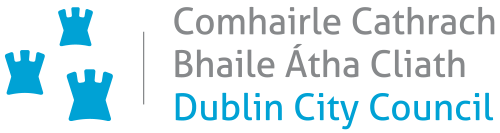 COMHAIRLE CATHRACH BHAILE ÁTHA CLIATHFODHLÍTHE UM RIALÚ PÁIRCEÁLA 2020I láthair nuair a greamaíodhSéala Chomhairle Cathrach Bhaile Átha Cliath leis seoAn       lá seo                de                                     2022Teideal Fada:Fodhlíthe um Rialú Páirceála Chomhairle Cathrach Bhaile Átha Cliath 2020Leis seo, déanann an tArd-Mhéara agus comhaltaí Chomhairle Cathrach Bhaile Átha Cliath (dá ngairtear “an Chomhairle” anseo feasta) i bhfeidhmiú na gcumhachtaí a dhílsítear dóibh le hAlt 36 den Acht um Thrácht ar Bhóithre 1994 (Uimh. 7 de 1994) agus tar éis dul i gcomhairle le Coimisinéir an Garda Síochána na Fodhlíthe seo a leanas.Fodhlíthe um Rialú Páirceála Chomhairle Cathrach Bhaile Átha Cliath 2020Leis seo, déanann an tArd-Mhéara agus comhaltaí Chomhairle Cathrach Bhaile Átha Cliath (dá ngairtear “an Chomhairle” anseo feasta) i bhfeidhmiú na gcumhachtaí a dhílsítear dóibh le hAlt 36 den Acht um Thrácht ar Bhóithre 1994 (Uimh. 7 de 1994) agus tar éis dul i gcomhairle le Coimisinéir an Garda Síochána na Fodhlíthe seo a leanas.Fodhlíthe um Rialú Páirceála Chomhairle Cathrach Bhaile Átha Cliath 2020Leis seo, déanann an tArd-Mhéara agus comhaltaí Chomhairle Cathrach Bhaile Átha Cliath (dá ngairtear “an Chomhairle” anseo feasta) i bhfeidhmiú na gcumhachtaí a dhílsítear dóibh le hAlt 36 den Acht um Thrácht ar Bhóithre 1994 (Uimh. 7 de 1994) agus tar éis dul i gcomhairle le Coimisinéir an Garda Síochána na Fodhlíthe seo a leanas.Fodhlíthe um Rialú Páirceála Chomhairle Cathrach Bhaile Átha Cliath 2020Leis seo, déanann an tArd-Mhéara agus comhaltaí Chomhairle Cathrach Bhaile Átha Cliath (dá ngairtear “an Chomhairle” anseo feasta) i bhfeidhmiú na gcumhachtaí a dhílsítear dóibh le hAlt 36 den Acht um Thrácht ar Bhóithre 1994 (Uimh. 7 de 1994) agus tar éis dul i gcomhairle le Coimisinéir an Garda Síochána na Fodhlíthe seo a leanas.Fodhlíthe um Rialú Páirceála Chomhairle Cathrach Bhaile Átha Cliath 2020Leis seo, déanann an tArd-Mhéara agus comhaltaí Chomhairle Cathrach Bhaile Átha Cliath (dá ngairtear “an Chomhairle” anseo feasta) i bhfeidhmiú na gcumhachtaí a dhílsítear dóibh le hAlt 36 den Acht um Thrácht ar Bhóithre 1994 (Uimh. 7 de 1994) agus tar éis dul i gcomhairle le Coimisinéir an Garda Síochána na Fodhlíthe seo a leanas.Fodhlíthe um Rialú Páirceála Chomhairle Cathrach Bhaile Átha Cliath 2020Leis seo, déanann an tArd-Mhéara agus comhaltaí Chomhairle Cathrach Bhaile Átha Cliath (dá ngairtear “an Chomhairle” anseo feasta) i bhfeidhmiú na gcumhachtaí a dhílsítear dóibh le hAlt 36 den Acht um Thrácht ar Bhóithre 1994 (Uimh. 7 de 1994) agus tar éis dul i gcomhairle le Coimisinéir an Garda Síochána na Fodhlíthe seo a leanas.Fodhlíthe um Rialú Páirceála Chomhairle Cathrach Bhaile Átha Cliath 2020Leis seo, déanann an tArd-Mhéara agus comhaltaí Chomhairle Cathrach Bhaile Átha Cliath (dá ngairtear “an Chomhairle” anseo feasta) i bhfeidhmiú na gcumhachtaí a dhílsítear dóibh le hAlt 36 den Acht um Thrácht ar Bhóithre 1994 (Uimh. 7 de 1994) agus tar éis dul i gcomhairle le Coimisinéir an Garda Síochána na Fodhlíthe seo a leanas.CUID IRéamhchéimCUID IRéamhchéimCUID IRéamhchéimCUID IRéamhchéimCUID IRéamhchéimCUID IRéamhchéimCUID IRéamhchéimCUID IRéamhchéimCUID IRéamhchéimTeideal GearrFéadfar Fodhlíthe um Rialú Páirceála Chomhairle Cathrach Bhaile Átha Cliath, 2020, a ghairm de na fodhlíthe seo.Féadfar Fodhlíthe um Rialú Páirceála Chomhairle Cathrach Bhaile Átha Cliath, 2020, a ghairm de na fodhlíthe seo.Féadfar Fodhlíthe um Rialú Páirceála Chomhairle Cathrach Bhaile Átha Cliath, 2020, a ghairm de na fodhlíthe seo.TúsTiocfaidh na fodhlíthe seo i ngníomh ar an 1 Feabhra, 2022.Tiocfaidh na fodhlíthe seo i ngníomh ar an 1 Feabhra, 2022.Tiocfaidh na fodhlíthe seo i ngníomh ar an 1 Feabhra, 2022.CúlghairmDéantar Fodhlíthe um Rialú Páirceála Chomhairle Cathrach Bhaile Átha Cliath 2019 a chúlghairm le héifeacht ó theacht i bhfeidhm na bhfodhlíthe seo.Déantar Fodhlíthe um Rialú Páirceála Chomhairle Cathrach Bhaile Átha Cliath 2019 a chúlghairm le héifeacht ó theacht i bhfeidhm na bhfodhlíthe seo.Déantar Fodhlíthe um Rialú Páirceála Chomhairle Cathrach Bhaile Átha Cliath 2019 a chúlghairm le héifeacht ó theacht i bhfeidhm na bhfodhlíthe seo.Réimse FeidhmeBaineann na fodhlíthe seo leis an limistéar ina bhfuil Cathair Bhaile Átha Cliath.	 	Baineann na fodhlíthe seo leis an limistéar ina bhfuil Cathair Bhaile Átha Cliath.	 	Baineann na fodhlíthe seo leis an limistéar ina bhfuil Cathair Bhaile Átha Cliath.	 	LéirmhíniúSna fodhlíthe seo:Sna fodhlíthe seo:Sna fodhlíthe seo:Ciallaíonn “Rialacháin 1997” na Rialacháin um Thrácht ar Bhóithre (Trácht agus Páirceáil) 1997 (S. Uimh. 182 de 1997); Ciallaíonn “Rialacháin 1997” na Rialacháin um Thrácht ar Bhóithre (Trácht agus Páirceáil) 1997 (S. Uimh. 182 de 1997); Ciallaíonn “Rialacháin 1997” na Rialacháin um Thrácht ar Bhóithre (Trácht agus Páirceáil) 1997 (S. Uimh. 182 de 1997); (1)(1)(1)(1)Ciallaíonn “Rialacháin na gComharthaí 1997” na Rialacháin um Thrácht ar Bhóithre (Comharthaí), 1997 (S. Uimh. 181 de 1997); Ciallaíonn “fianaise inghlactha”:Deimhniú árachais reatha a thugann le fios go gcoinníonn an cónaitheoir an fheithicil de ghnáth ar an mbóthar cead páirceála cónaithe lena mbainfidh an cead, nóSa chás gurb é an t-iarratasóir úinéir cláraithe na feithicle a bhfuil an t-iarratas ar chead páirceála cónaitheora á dhéanamh ina leith agus go bhfuil árachas ag an bhfostóir dó / di, deimhniú árachais an fhostóra agus fianaise dhoiciméadach shásúil ón bhfostóir go bhfuil an t-iarratasóir i bhfostaíocht lánaimseartha na cuideachta agus go bhfuil an fheithicil sonraithe faoi árachas ag an gcuideachta, nóI gcás nach é an t-iarratasóir úinéir cláraithe na feithicle a bhfuil an t-iarratas ar chead páirceála cónaitheora á dhéanamh ina leith, ach a bhfuil an fheithicil in úsáid aige / aici le linn a fhostaíochta, beidh deimhniú árachais an fhostóra don fheithicil agus fianaise dhoiciméadach shásúil ón bhfostóir, arb é úinéir cláraithe na feithicle é, go bhfuil an t-iarratasóir i bhfostaíocht lánaimseartha an úinéara chláraithe agus go gcoinníonn an t-iarratasóir an fheithicil de ghnáth ag seoladh an chónaitheora ar bhóthar cead páirceála na gcónaitheoirí lena mbaineann cead páirceála an chónaitheora, agusCiallaíonn “Rialacháin na gComharthaí 1997” na Rialacháin um Thrácht ar Bhóithre (Comharthaí), 1997 (S. Uimh. 181 de 1997); Ciallaíonn “fianaise inghlactha”:Deimhniú árachais reatha a thugann le fios go gcoinníonn an cónaitheoir an fheithicil de ghnáth ar an mbóthar cead páirceála cónaithe lena mbainfidh an cead, nóSa chás gurb é an t-iarratasóir úinéir cláraithe na feithicle a bhfuil an t-iarratas ar chead páirceála cónaitheora á dhéanamh ina leith agus go bhfuil árachas ag an bhfostóir dó / di, deimhniú árachais an fhostóra agus fianaise dhoiciméadach shásúil ón bhfostóir go bhfuil an t-iarratasóir i bhfostaíocht lánaimseartha na cuideachta agus go bhfuil an fheithicil sonraithe faoi árachas ag an gcuideachta, nóI gcás nach é an t-iarratasóir úinéir cláraithe na feithicle a bhfuil an t-iarratas ar chead páirceála cónaitheora á dhéanamh ina leith, ach a bhfuil an fheithicil in úsáid aige / aici le linn a fhostaíochta, beidh deimhniú árachais an fhostóra don fheithicil agus fianaise dhoiciméadach shásúil ón bhfostóir, arb é úinéir cláraithe na feithicle é, go bhfuil an t-iarratasóir i bhfostaíocht lánaimseartha an úinéara chláraithe agus go gcoinníonn an t-iarratasóir an fheithicil de ghnáth ag seoladh an chónaitheora ar bhóthar cead páirceála na gcónaitheoirí lena mbaineann cead páirceála an chónaitheora, agusCiallaíonn “Rialacháin na gComharthaí 1997” na Rialacháin um Thrácht ar Bhóithre (Comharthaí), 1997 (S. Uimh. 181 de 1997); Ciallaíonn “fianaise inghlactha”:Deimhniú árachais reatha a thugann le fios go gcoinníonn an cónaitheoir an fheithicil de ghnáth ar an mbóthar cead páirceála cónaithe lena mbainfidh an cead, nóSa chás gurb é an t-iarratasóir úinéir cláraithe na feithicle a bhfuil an t-iarratas ar chead páirceála cónaitheora á dhéanamh ina leith agus go bhfuil árachas ag an bhfostóir dó / di, deimhniú árachais an fhostóra agus fianaise dhoiciméadach shásúil ón bhfostóir go bhfuil an t-iarratasóir i bhfostaíocht lánaimseartha na cuideachta agus go bhfuil an fheithicil sonraithe faoi árachas ag an gcuideachta, nóI gcás nach é an t-iarratasóir úinéir cláraithe na feithicle a bhfuil an t-iarratas ar chead páirceála cónaitheora á dhéanamh ina leith, ach a bhfuil an fheithicil in úsáid aige / aici le linn a fhostaíochta, beidh deimhniú árachais an fhostóra don fheithicil agus fianaise dhoiciméadach shásúil ón bhfostóir, arb é úinéir cláraithe na feithicle é, go bhfuil an t-iarratasóir i bhfostaíocht lánaimseartha an úinéara chláraithe agus go gcoinníonn an t-iarratasóir an fheithicil de ghnáth ag seoladh an chónaitheora ar bhóthar cead páirceála na gcónaitheoirí lena mbaineann cead páirceála an chónaitheora, agus(2)(3)(4)(2)(3)(4)(2)(3)(4)(2)(3)(4)ach amháin i gcás mhír 1 (c) den Fhodhlí seo, deimhniú ceadúnaithe feithicle nó leabhar clárúcháin lena ndeimhnítear gurb é an cónaitheoir atá ag déanamh iarratais ar chead páirceála cónaitheora úinéir cláraithe na feithicle ar ina leith atá an t-iarratas ar chónaitheoir tá cead páirceála á dhéanamh agus go bhfuil an fheithicil cláraithe ag seoladh an chónaitheora ar an mbóthar cead páirceála cónaithe lena mbainfidh cead páirceála an chónaitheora agusceadúnas tiomána nó sealadach in ainm an chónaitheora a dhéanann iarratas ar chead páirceála na gcónaitheoirí agusaon dá cheann díobh seo a leanas: billí fóntais reatha, ráitis airgeadais, nó cáipéisíocht eile, atá inghlactha ag an gComhairle, curtha chuig an iarratasóir ag a seoladh ar an mbóthar cead páirceála cónaithe a mbeidh cead páirceála an chónaitheora bainteach leis.ach amháin i gcás mhír 1 (c) den Fhodhlí seo, deimhniú ceadúnaithe feithicle nó leabhar clárúcháin lena ndeimhnítear gurb é an cónaitheoir atá ag déanamh iarratais ar chead páirceála cónaitheora úinéir cláraithe na feithicle ar ina leith atá an t-iarratas ar chónaitheoir tá cead páirceála á dhéanamh agus go bhfuil an fheithicil cláraithe ag seoladh an chónaitheora ar an mbóthar cead páirceála cónaithe lena mbainfidh cead páirceála an chónaitheora agusceadúnas tiomána nó sealadach in ainm an chónaitheora a dhéanann iarratas ar chead páirceála na gcónaitheoirí agusaon dá cheann díobh seo a leanas: billí fóntais reatha, ráitis airgeadais, nó cáipéisíocht eile, atá inghlactha ag an gComhairle, curtha chuig an iarratasóir ag a seoladh ar an mbóthar cead páirceála cónaithe a mbeidh cead páirceála an chónaitheora bainteach leis.ach amháin i gcás mhír 1 (c) den Fhodhlí seo, deimhniú ceadúnaithe feithicle nó leabhar clárúcháin lena ndeimhnítear gurb é an cónaitheoir atá ag déanamh iarratais ar chead páirceála cónaitheora úinéir cláraithe na feithicle ar ina leith atá an t-iarratas ar chónaitheoir tá cead páirceála á dhéanamh agus go bhfuil an fheithicil cláraithe ag seoladh an chónaitheora ar an mbóthar cead páirceála cónaithe lena mbainfidh cead páirceála an chónaitheora agusceadúnas tiomána nó sealadach in ainm an chónaitheora a dhéanann iarratas ar chead páirceála na gcónaitheoirí agusaon dá cheann díobh seo a leanas: billí fóntais reatha, ráitis airgeadais, nó cáipéisíocht eile, atá inghlactha ag an gComhairle, curtha chuig an iarratasóir ag a seoladh ar an mbóthar cead páirceála cónaithe a mbeidh cead páirceála an chónaitheora bainteach leis.Ciallaíonn “gníomhaire de chuid na Comhairle” aon duine atá ar fostú ag an gComhairle nó ag aon duine eile atá údaraithe ag an gComhairle chun feidhmeanna a dhéanamh faoi na fodhlíthe seo;Ciallaíonn “gníomhaire de chuid na Comhairle” aon duine atá ar fostú ag an gComhairle nó ag aon duine eile atá údaraithe ag an gComhairle chun feidhmeanna a dhéanamh faoi na fodhlíthe seo;Ciallaíonn “gníomhaire de chuid na Comhairle” aon duine atá ar fostú ag an gComhairle nó ag aon duine eile atá údaraithe ag an gComhairle chun feidhmeanna a dhéanamh faoi na fodhlíthe seo;Ciallaíonn “meaisín ticéad páirceála íoc agus taispeáin iomchuí”:meaisín ticéad páirceála íoc agus taispeáin atá suite ar an mbóthar ina bhfuil an fheithicil páirceáilte nó suite ar bhóthar in aice láimhe, nuair a léirítear é le comhartha, nómeaisín ticéad páirceála íoc agus taispeáin i gcás gurb ionann an tréimhse ama a fhéadfar a cheannach ar feadh 20 cent agus an tréimhse ama, nó níos lú ná an tréimhse ama, a fhéadfar a cheannach ar feadh 20 cent ón meaisín ticéad páirceála íoc agus taispeána ag (a) thuas;Ciallaíonn “meaisín ticéad páirceála íoc agus taispeáin iomchuí”:meaisín ticéad páirceála íoc agus taispeáin atá suite ar an mbóthar ina bhfuil an fheithicil páirceáilte nó suite ar bhóthar in aice láimhe, nuair a léirítear é le comhartha, nómeaisín ticéad páirceála íoc agus taispeáin i gcás gurb ionann an tréimhse ama a fhéadfar a cheannach ar feadh 20 cent agus an tréimhse ama, nó níos lú ná an tréimhse ama, a fhéadfar a cheannach ar feadh 20 cent ón meaisín ticéad páirceála íoc agus taispeána ag (a) thuas;Ciallaíonn “meaisín ticéad páirceála íoc agus taispeáin iomchuí”:meaisín ticéad páirceála íoc agus taispeáin atá suite ar an mbóthar ina bhfuil an fheithicil páirceáilte nó suite ar bhóthar in aice láimhe, nuair a léirítear é le comhartha, nómeaisín ticéad páirceála íoc agus taispeáin i gcás gurb ionann an tréimhse ama a fhéadfar a cheannach ar feadh 20 cent agus an tréimhse ama, nó níos lú ná an tréimhse ama, a fhéadfar a cheannach ar feadh 20 cent ón meaisín ticéad páirceála íoc agus taispeána ag (a) thuas;Ciallaíonn “asraon údaraithe” asraon pointe díola arna cheapadh ag an gComhairle nó ag a ghníomhaire chun córas páirceála gan airgead tirim a éascú;Ciallaíonn “asraon údaraithe” asraon pointe díola arna cheapadh ag an gComhairle nó ag a ghníomhaire chun córas páirceála gan airgead tirim a éascú;Ciallaíonn “asraon údaraithe” asraon pointe díola arna cheapadh ag an gComhairle nó ag a ghníomhaire chun córas páirceála gan airgead tirim a éascú;Tá le “duine údaraithe” an bhrí a shanntar dó le hAlt 103 (8) (a cuireadh isteach leis an Acht um Thrácht ar Bhóithre 1968) (Uimh. 25 de 1968) den Acht um Thrácht ar Bhóithre, 1961;Tá le “duine údaraithe” an bhrí a shanntar dó le hAlt 103 (8) (a cuireadh isteach leis an Acht um Thrácht ar Bhóithre 1968) (Uimh. 25 de 1968) den Acht um Thrácht ar Bhóithre, 1961;Tá le “duine údaraithe” an bhrí a shanntar dó le hAlt 103 (8) (a cuireadh isteach leis an Acht um Thrácht ar Bhóithre 1968) (Uimh. 25 de 1968) den Acht um Thrácht ar Bhóithre, 1961;Ciallaíonn “limistéar maolánach” limistéar idir dhá bhá páirceála;Ciallaíonn “foirgneamh” aon déanmhas atá ina aonar nó atá scartha go hingearach ó aon déanmhas nó déanmhais tadhlacha ag balla nó ballaí páirtí.;Ciallaíonn “feithicil carrchlub” feithicil atá ceadúnaithe ag oibreoir Club Carranna a oibriú faoi Fhodhlíthe de chuid Chomhairle Cathrach Bhaile Átha Cliath um Rialú Clubanna Carranna ar an tSráid 2013;Ciallaíonn “Páirceáil Chóiste” limistéar atá sainithe le haghaidh páirceáil na gCóiste nó na mBusanna ina an uimhir tráchta RUS 019 curtha ar fáil agus pláta eolais curtha leis agus na huaireanta oibríochta agus na focail “Ach amháin Busanna - Ach Amháin Busanna” curtha air; Ciallaíonn “teach athchóirithe” foirgneamh ina bhfuil teach cónaithe aonair a athraíodh nó a athraíodh chun go mbeadh níos mó ná aonad tithíochta aonair ann.;Ciallaíonn “limistéar maolánach” limistéar idir dhá bhá páirceála;Ciallaíonn “foirgneamh” aon déanmhas atá ina aonar nó atá scartha go hingearach ó aon déanmhas nó déanmhais tadhlacha ag balla nó ballaí páirtí.;Ciallaíonn “feithicil carrchlub” feithicil atá ceadúnaithe ag oibreoir Club Carranna a oibriú faoi Fhodhlíthe de chuid Chomhairle Cathrach Bhaile Átha Cliath um Rialú Clubanna Carranna ar an tSráid 2013;Ciallaíonn “Páirceáil Chóiste” limistéar atá sainithe le haghaidh páirceáil na gCóiste nó na mBusanna ina an uimhir tráchta RUS 019 curtha ar fáil agus pláta eolais curtha leis agus na huaireanta oibríochta agus na focail “Ach amháin Busanna - Ach Amháin Busanna” curtha air; Ciallaíonn “teach athchóirithe” foirgneamh ina bhfuil teach cónaithe aonair a athraíodh nó a athraíodh chun go mbeadh níos mó ná aonad tithíochta aonair ann.;Ciallaíonn “limistéar maolánach” limistéar idir dhá bhá páirceála;Ciallaíonn “foirgneamh” aon déanmhas atá ina aonar nó atá scartha go hingearach ó aon déanmhas nó déanmhais tadhlacha ag balla nó ballaí páirtí.;Ciallaíonn “feithicil carrchlub” feithicil atá ceadúnaithe ag oibreoir Club Carranna a oibriú faoi Fhodhlíthe de chuid Chomhairle Cathrach Bhaile Átha Cliath um Rialú Clubanna Carranna ar an tSráid 2013;Ciallaíonn “Páirceáil Chóiste” limistéar atá sainithe le haghaidh páirceáil na gCóiste nó na mBusanna ina an uimhir tráchta RUS 019 curtha ar fáil agus pláta eolais curtha leis agus na huaireanta oibríochta agus na focail “Ach amháin Busanna - Ach Amháin Busanna” curtha air; Ciallaíonn “teach athchóirithe” foirgneamh ina bhfuil teach cónaithe aonair a athraíodh nó a athraíodh chun go mbeadh níos mó ná aonad tithíochta aonair ann.;Ciallaíonn “cead páirceála do dhaoine faoi mhíchumas” cead arna dheonú i gcomhréir le hAirteagal 43 de Rialacháin 1997;Ciallaíonn “cead páirceála do dhaoine faoi mhíchumas” cead arna dheonú i gcomhréir le hAirteagal 43 de Rialacháin 1997;Ciallaíonn “cead páirceála do dhaoine faoi mhíchumas” cead arna dheonú i gcomhréir le hAirteagal 43 de Rialacháin 1997;Ciallaíonn “feithicil earraí” feithicil a úsáidtear chun earraí nó uallach a iompar i gcúrsa trádála nó gnó agus ar a ngearrtar cáin mar fheithicil earraí;Ciallaíonn “bóthar móréilimh” bóthar cead páirceála cónaithe ina sáraíonn líon na gceadanna páirceála cónaitheoirí a eisíodh don bhóthar 65% den líon iomlán na mbánna cead páirceála cónaithe ar an mbóthar nó i gcás go bhfuil an uimhir sin níos lú ná nó cothrom le 65% agus go bhfágfar mar thoradh ar shíneadh beartaithe incháilitheachta mbeidh 85% de líon iomlán na mbánna cead páirceála cónaithe ar an mbóthar á shárú.;Ciallaíonn “aonad tithíochta” an ghnátháit chónaithe ina gcónaíonn agus ina gcónaíonn duine;Ciallaíonn “ball teaghlaigh láithreach” céile, athair, máthair, deartháir, deirfiúr, mac, iníon, neacht, nia, aintín nó uncail;Ciallaíonn “feithicil earraí” feithicil a úsáidtear chun earraí nó uallach a iompar i gcúrsa trádála nó gnó agus ar a ngearrtar cáin mar fheithicil earraí;Ciallaíonn “bóthar móréilimh” bóthar cead páirceála cónaithe ina sáraíonn líon na gceadanna páirceála cónaitheoirí a eisíodh don bhóthar 65% den líon iomlán na mbánna cead páirceála cónaithe ar an mbóthar nó i gcás go bhfuil an uimhir sin níos lú ná nó cothrom le 65% agus go bhfágfar mar thoradh ar shíneadh beartaithe incháilitheachta mbeidh 85% de líon iomlán na mbánna cead páirceála cónaithe ar an mbóthar á shárú.;Ciallaíonn “aonad tithíochta” an ghnátháit chónaithe ina gcónaíonn agus ina gcónaíonn duine;Ciallaíonn “ball teaghlaigh láithreach” céile, athair, máthair, deartháir, deirfiúr, mac, iníon, neacht, nia, aintín nó uncail;Ciallaíonn “feithicil earraí” feithicil a úsáidtear chun earraí nó uallach a iompar i gcúrsa trádála nó gnó agus ar a ngearrtar cáin mar fheithicil earraí;Ciallaíonn “bóthar móréilimh” bóthar cead páirceála cónaithe ina sáraíonn líon na gceadanna páirceála cónaitheoirí a eisíodh don bhóthar 65% den líon iomlán na mbánna cead páirceála cónaithe ar an mbóthar nó i gcás go bhfuil an uimhir sin níos lú ná nó cothrom le 65% agus go bhfágfar mar thoradh ar shíneadh beartaithe incháilitheachta mbeidh 85% de líon iomlán na mbánna cead páirceála cónaithe ar an mbóthar á shárú.;Ciallaíonn “aonad tithíochta” an ghnátháit chónaithe ina gcónaíonn agus ina gcónaíonn duine;Ciallaíonn “ball teaghlaigh láithreach” céile, athair, máthair, deartháir, deirfiúr, mac, iníon, neacht, nia, aintín nó uncail;Ciallaíonn “pláta faisnéise” pláta a ghabhann le comhartha tráchta a léiríonn an tréimhse ina bhfuil feidhm ag na srianta nó an toirmeasc a léirítear leis an gcomhartha tráchta sin;Ciallaíonn “pláta faisnéise” pláta a ghabhann le comhartha tráchta a léiríonn an tréimhse ina bhfuil feidhm ag na srianta nó an toirmeasc a léirítear leis an gcomhartha tráchta sin;Ciallaíonn “pláta faisnéise” pláta a ghabhann le comhartha tráchta a léiríonn an tréimhse ina bhfuil feidhm ag na srianta nó an toirmeasc a léirítear leis an gcomhartha tráchta sin;Ciallaíonn “mórfheithicil seirbhíse poiblí” feithicil seirbhíse poiblí ag a bhfuil cóiríocht do phaisinéirí suí do níos mó ná 8 duine gan an tiománaí san áireamh;Ciallaíonn “mórfheithicil seirbhíse poiblí” feithicil seirbhíse poiblí ag a bhfuil cóiríocht do phaisinéirí suí do níos mó ná 8 duine gan an tiománaí san áireamh;Ciallaíonn “mórfheithicil seirbhíse poiblí” feithicil seirbhíse poiblí ag a bhfuil cóiríocht do phaisinéirí suí do níos mó ná 8 duine gan an tiománaí san áireamh;Ciallaíonn “bá lódála” an chuid sin de bhóthar a léirítear trí shíniú tráchta RRM009 agus pláta faisnéise ag gabháil leis a léiríonn tréimhse oibríochta an bhá lódála;Ciallaíonn “mórimeachtaí” imeacht i gcóngaracht bóthar páirceála cead cónaithe mar a mbeidh tionchar ag an imeacht ar an bpáirceáil ar an mbóthar sin;Ciallaíonn “gnátháit chónaithe” an t-aonad tithíochta ina gcónaíonn agus ina gcónaíonn duine, nó a shásaíonn an Chomhairle go bhfuil sé ar intinn aige/aici cónaí agus cónaí, thar oíche ar feadh níos mó ná 183 lá sa bhliain;Ciallaíonn “bá lódála” an chuid sin de bhóthar a léirítear trí shíniú tráchta RRM009 agus pláta faisnéise ag gabháil leis a léiríonn tréimhse oibríochta an bhá lódála;Ciallaíonn “mórimeachtaí” imeacht i gcóngaracht bóthar páirceála cead cónaithe mar a mbeidh tionchar ag an imeacht ar an bpáirceáil ar an mbóthar sin;Ciallaíonn “gnátháit chónaithe” an t-aonad tithíochta ina gcónaíonn agus ina gcónaíonn duine, nó a shásaíonn an Chomhairle go bhfuil sé ar intinn aige/aici cónaí agus cónaí, thar oíche ar feadh níos mó ná 183 lá sa bhliain;Ciallaíonn “bá lódála” an chuid sin de bhóthar a léirítear trí shíniú tráchta RRM009 agus pláta faisnéise ag gabháil leis a léiríonn tréimhse oibríochta an bhá lódála;Ciallaíonn “mórimeachtaí” imeacht i gcóngaracht bóthar páirceála cead cónaithe mar a mbeidh tionchar ag an imeacht ar an bpáirceáil ar an mbóthar sin;Ciallaíonn “gnátháit chónaithe” an t-aonad tithíochta ina gcónaíonn agus ina gcónaíonn duine, nó a shásaíonn an Chomhairle go bhfuil sé ar intinn aige/aici cónaí agus cónaí, thar oíche ar feadh níos mó ná 183 lá sa bhliain;Ciallaíonn “uaireanta oibríochtúla” an tréimhse ama atá luaite ar:(a)  pláta faisnéise a ghabhann leis an gcomhartha tráchta Uimh. RUS018 atá údaraithe ag Rialacháin Chomharthaí 1997 sa limistéar páirceála ticéad ina bhfuil an fheithicil páirceáilte, nó(b)  an meaisín ticéad páirceála íoc agus taispeáin iomchuí atá suite ar an mbóthar ina bhfuil an fheithicil páirceáilte nó suite ar bhóthar in aice láimhe, nuair a léirítear é le comhartha;Ciallaíonn “limistéar páirceála íoctha” limistéar ar bhóthar ina léiríonn comhartha tráchta RUS 018 mar aon le pláta faisnéise a ghabhann leis go bhfuil páirceáil feithiclí faoi réir na táille páirceála;Ciallaíonn “bá páirceála íoctha” bá páirceála i limistéar páirceála íoctha;Ciallaíonn “limistéar páirceála” limistéar ar bhóthar atá ainmnithe chun feithiclí a locadh;Ciallaíonn “uaireanta oibríochtúla” an tréimhse ama atá luaite ar:(a)  pláta faisnéise a ghabhann leis an gcomhartha tráchta Uimh. RUS018 atá údaraithe ag Rialacháin Chomharthaí 1997 sa limistéar páirceála ticéad ina bhfuil an fheithicil páirceáilte, nó(b)  an meaisín ticéad páirceála íoc agus taispeáin iomchuí atá suite ar an mbóthar ina bhfuil an fheithicil páirceáilte nó suite ar bhóthar in aice láimhe, nuair a léirítear é le comhartha;Ciallaíonn “limistéar páirceála íoctha” limistéar ar bhóthar ina léiríonn comhartha tráchta RUS 018 mar aon le pláta faisnéise a ghabhann leis go bhfuil páirceáil feithiclí faoi réir na táille páirceála;Ciallaíonn “bá páirceála íoctha” bá páirceála i limistéar páirceála íoctha;Ciallaíonn “limistéar páirceála” limistéar ar bhóthar atá ainmnithe chun feithiclí a locadh;Ciallaíonn “uaireanta oibríochtúla” an tréimhse ama atá luaite ar:(a)  pláta faisnéise a ghabhann leis an gcomhartha tráchta Uimh. RUS018 atá údaraithe ag Rialacháin Chomharthaí 1997 sa limistéar páirceála ticéad ina bhfuil an fheithicil páirceáilte, nó(b)  an meaisín ticéad páirceála íoc agus taispeáin iomchuí atá suite ar an mbóthar ina bhfuil an fheithicil páirceáilte nó suite ar bhóthar in aice láimhe, nuair a léirítear é le comhartha;Ciallaíonn “limistéar páirceála íoctha” limistéar ar bhóthar ina léiríonn comhartha tráchta RUS 018 mar aon le pláta faisnéise a ghabhann leis go bhfuil páirceáil feithiclí faoi réir na táille páirceála;Ciallaíonn “bá páirceála íoctha” bá páirceála i limistéar páirceála íoctha;Ciallaíonn “limistéar páirceála” limistéar ar bhóthar atá ainmnithe chun feithiclí a locadh;Ciallaíonn “bá páirceála” spás i limistéar páirceála nó in aon áit eile ar bhóthar a bheartaítear chun feithicil inneallghluaiste a pháirceáil i gcás ina soláthraítear Comharthaíocht Pháirceála RRM011, RRM012, RRM013, RRM014 nó RRM016;Ciallaíonn “bá páirceála” spás i limistéar páirceála nó in aon áit eile ar bhóthar a bheartaítear chun feithicil inneallghluaiste a pháirceáil i gcás ina soláthraítear Comharthaíocht Pháirceála RRM011, RRM012, RRM013, RRM014 nó RRM016;Ciallaíonn “bá páirceála” spás i limistéar páirceála nó in aon áit eile ar bhóthar a bheartaítear chun feithicil inneallghluaiste a pháirceáil i gcás ina soláthraítear Comharthaíocht Pháirceála RRM011, RRM012, RRM013, RRM014 nó RRM016;Ciallaíonn “táille páirceála” an táille atá iníoctha de réir na bhfodhlíthe seo le haghaidh páirceála sa limistéar páirceála;Ciallaíonn “táille páirceála” an táille atá iníoctha de réir na bhfodhlíthe seo le haghaidh páirceála sa limistéar páirceála;Ciallaíonn “táille páirceála” an táille atá iníoctha de réir na bhfodhlíthe seo le haghaidh páirceála sa limistéar páirceála;Ciallaíonn “ticéad páirceála íoc agus taispeáin” ticéad páirceála a eisíonn an Chomhairle trí mheaisín ticéad páirceála íoc agus taispeána agus ina bhfuil na sonraí seo a leanas:(a)  na focail “Baile Átha Cliath” agus / nó “Cathair Bhaile Átha Cliath”,(b)  an táille a íocadh i leith an ticéid,(c)  dáta agus am eisiúna an ticéid,(d)  tráth éagtha an ticéid;Ciallaíonn “ticéad páirceála íoc agus taispeáin” ticéad páirceála a eisíonn an Chomhairle trí mheaisín ticéad páirceála íoc agus taispeána agus ina bhfuil na sonraí seo a leanas:(a)  na focail “Baile Átha Cliath” agus / nó “Cathair Bhaile Átha Cliath”,(b)  an táille a íocadh i leith an ticéid,(c)  dáta agus am eisiúna an ticéid,(d)  tráth éagtha an ticéid;Ciallaíonn “ticéad páirceála íoc agus taispeáin” ticéad páirceála a eisíonn an Chomhairle trí mheaisín ticéad páirceála íoc agus taispeána agus ina bhfuil na sonraí seo a leanas:(a)  na focail “Baile Átha Cliath” agus / nó “Cathair Bhaile Átha Cliath”,(b)  an táille a íocadh i leith an ticéid,(c)  dáta agus am eisiúna an ticéid,(d)  tráth éagtha an ticéid;Ciallaíonn “meaisín ticéad páirceála íoc agus taispeáin” meaisín a bhfuil ar a chumas ticéad páirceála íoc agus taispeáin a sheachadadh go huathoibríoch nuair a íoctar an táille pháirceála a fhorordaítear leis na Fodhlíthe seo;Ciallaíonn “meaisín ticéad páirceála íoc agus taispeáin” meaisín a bhfuil ar a chumas ticéad páirceála íoc agus taispeáin a sheachadadh go huathoibríoch nuair a íoctar an táille pháirceála a fhorordaítear leis na Fodhlíthe seo;Ciallaíonn “meaisín ticéad páirceála íoc agus taispeáin” meaisín a bhfuil ar a chumas ticéad páirceála íoc agus taispeáin a sheachadadh go huathoibríoch nuair a íoctar an táille pháirceála a fhorordaítear leis na Fodhlíthe seo;Is é “clib páirceála” an rogha 'íoc ar an bhfón' atá ag an gComhairle chun íoc as páirceáil ar-bhóthar.Ciallaíonn “cárta íocaíochta” aon chárta, atá inghlactha ag an gComhairle nó a ghníomhairí, a bhfuiltear in ann é a úsáid chun earraí agus seirbhísí a íoc cibé acu trí chreidmheas, trí dhochar díreach nó trí chuntas an tsealbhóra cárta a mhuirearú;Is é “cuóta ceada” an líon uasta ceadanna a shanntar d'fhoirgneamh nó do theach tiontaithe;Is é “clib páirceála” an rogha 'íoc ar an bhfón' atá ag an gComhairle chun íoc as páirceáil ar-bhóthar.Ciallaíonn “cárta íocaíochta” aon chárta, atá inghlactha ag an gComhairle nó a ghníomhairí, a bhfuiltear in ann é a úsáid chun earraí agus seirbhísí a íoc cibé acu trí chreidmheas, trí dhochar díreach nó trí chuntas an tsealbhóra cárta a mhuirearú;Is é “cuóta ceada” an líon uasta ceadanna a shanntar d'fhoirgneamh nó do theach tiontaithe;Is é “clib páirceála” an rogha 'íoc ar an bhfón' atá ag an gComhairle chun íoc as páirceáil ar-bhóthar.Ciallaíonn “cárta íocaíochta” aon chárta, atá inghlactha ag an gComhairle nó a ghníomhairí, a bhfuiltear in ann é a úsáid chun earraí agus seirbhísí a íoc cibé acu trí chreidmheas, trí dhochar díreach nó trí chuntas an tsealbhóra cárta a mhuirearú;Is é “cuóta ceada” an líon uasta ceadanna a shanntar d'fhoirgneamh nó do theach tiontaithe;Ciallaíonn “feithicil seirbhíse poiblí” feithicil inneallghluaiste a úsáidtear chun daoine a iompar ar luaíocht;Ciallaíonn “cónaitheoir” duine a shásaíonn an Chomhairle go bhfuil a ghnátháit chónaithe ag foirgneamh atá suite ar bhóthar atá ina bhóthar cead páirceála cónaithe;Ciallaíonn “cead páirceála cónaitheoirí” doiciméad arna eisiúint ag an gComhairle nó ag a ghníomhairí chun críocha fhodhlíthe 16 go 31 agus ina bhfuil na sonraí atá sonraithe i bhfodhlí 17;Ciallaíonn “foras cónaithe” áit fostaíochta amhail teach altranais, brú, óstán, clochar, ambasáid nó institiúid eile den chineál céanna;Ciallaíonn “feithicil seirbhíse poiblí” feithicil inneallghluaiste a úsáidtear chun daoine a iompar ar luaíocht;Ciallaíonn “cónaitheoir” duine a shásaíonn an Chomhairle go bhfuil a ghnátháit chónaithe ag foirgneamh atá suite ar bhóthar atá ina bhóthar cead páirceála cónaithe;Ciallaíonn “cead páirceála cónaitheoirí” doiciméad arna eisiúint ag an gComhairle nó ag a ghníomhairí chun críocha fhodhlíthe 16 go 31 agus ina bhfuil na sonraí atá sonraithe i bhfodhlí 17;Ciallaíonn “foras cónaithe” áit fostaíochta amhail teach altranais, brú, óstán, clochar, ambasáid nó institiúid eile den chineál céanna;Ciallaíonn “feithicil seirbhíse poiblí” feithicil inneallghluaiste a úsáidtear chun daoine a iompar ar luaíocht;Ciallaíonn “cónaitheoir” duine a shásaíonn an Chomhairle go bhfuil a ghnátháit chónaithe ag foirgneamh atá suite ar bhóthar atá ina bhóthar cead páirceála cónaithe;Ciallaíonn “cead páirceála cónaitheoirí” doiciméad arna eisiúint ag an gComhairle nó ag a ghníomhairí chun críocha fhodhlíthe 16 go 31 agus ina bhfuil na sonraí atá sonraithe i bhfodhlí 17;Ciallaíonn “foras cónaithe” áit fostaíochta amhail teach altranais, brú, óstán, clochar, ambasáid nó institiúid eile den chineál céanna;Ciallaíonn “limistéar cead páirceála cónaithe” limistéar páirceála ar bhóthar ina léiríonn uimhir chomhartha tráchta RUS 018 mar aon le pláta faisnéise a ghabhann leis go bhfuil páirceáil feithiclí faoi réir an táille pháirceála nó taispeáint cead páirceála bailí cónaitheora.;Ciallaíonn “limistéar cead páirceála cónaithe” limistéar páirceála ar bhóthar ina léiríonn uimhir chomhartha tráchta RUS 018 mar aon le pláta faisnéise a ghabhann leis go bhfuil páirceáil feithiclí faoi réir an táille pháirceála nó taispeáint cead páirceála bailí cónaitheora.;Ciallaíonn “limistéar cead páirceála cónaithe” limistéar páirceála ar bhóthar ina léiríonn uimhir chomhartha tráchta RUS 018 mar aon le pláta faisnéise a ghabhann leis go bhfuil páirceáil feithiclí faoi réir an táille pháirceála nó taispeáint cead páirceála bailí cónaitheora.;Ciallaíonn “bá cead páirceála cónaithe” bá páirceála i limistéar cead páirceála cónaithe;Ciallaíonn “bá cead páirceála cónaithe” bá páirceála i limistéar cead páirceála cónaithe;Ciallaíonn “bá cead páirceála cónaithe” bá páirceála i limistéar cead páirceála cónaithe;Ciallaíonn “bóthar cead páirceála cónaithe” an bóthar atá léirithe ar chead páirceála cónaitheora nó cuairteora;Is é “páirceáil mhiondíola” rogha íoc i siopa na Comhairle chun íoc as páirceáil ar-bhóthar.Ciallaíonn “bóthar cead páirceála cónaithe” an bóthar atá léirithe ar chead páirceála cónaitheora nó cuairteora;Is é “páirceáil mhiondíola” rogha íoc i siopa na Comhairle chun íoc as páirceáil ar-bhóthar.Ciallaíonn “bóthar cead páirceála cónaithe” an bóthar atá léirithe ar chead páirceála cónaitheora nó cuairteora;Is é “páirceáil mhiondíola” rogha íoc i siopa na Comhairle chun íoc as páirceáil ar-bhóthar.Ciallaíonn “bóthar” bóthar poiblí de réir bhrí Acht na mBóithre 1993, a. 2 agus freagracht as cothabháil a dhéanamh ar údarás bóithre;Ciallaíonn “bóthar” bóthar poiblí de réir bhrí Acht na mBóithre 1993, a. 2 agus freagracht as cothabháil a dhéanamh ar údarás bóithre;Ciallaíonn “bóthar” bóthar poiblí de réir bhrí Acht na mBóithre 1993, a. 2 agus freagracht as cothabháil a dhéanamh ar údarás bóithre;Tá le “maor tráchta” an bhrí a shanntar dó le hAlt 2 den Acht um Údaráis Áitiúla (Maoir Thráchta), 1975 (Uimh. 14 de 1975);Tá le “maor tráchta” an bhrí a shanntar dó le hAlt 2 den Acht um Údaráis Áitiúla (Maoir Thráchta), 1975 (Uimh. 14 de 1975);Tá le “maor tráchta” an bhrí a shanntar dó le hAlt 2 den Acht um Údaráis Áitiúla (Maoir Thráchta), 1975 (Uimh. 14 de 1975);Ciallaíonn “boinn bhailí” na boinn atá léirithe ar an meaisín cuí ticéad páirceála íoc agus taispeána;  Ciallaíonn “clib pháirceála bhailí” go bhfuil an táille pháirceála íoctha ag úsáideoir cláraithe clibe páirceála agus nach bhfuil an tréimhse íoctha caite in éag;Ciallaíonn “cead pháirceála bhailí do chónaitheoirí” cead páirceála cónaitheora arna eisiúint i leith na feithicle ina dtaispeántar an cead a bhaineann leis an mbóthar cead páirceála cónaithe ina bhfuil an fheithicil páirceáilte agus le tréimhse nach bhfuil imithe in éag;Ciallaíonn “boinn bhailí” na boinn atá léirithe ar an meaisín cuí ticéad páirceála íoc agus taispeána;  Ciallaíonn “clib pháirceála bhailí” go bhfuil an táille pháirceála íoctha ag úsáideoir cláraithe clibe páirceála agus nach bhfuil an tréimhse íoctha caite in éag;Ciallaíonn “cead pháirceála bhailí do chónaitheoirí” cead páirceála cónaitheora arna eisiúint i leith na feithicle ina dtaispeántar an cead a bhaineann leis an mbóthar cead páirceála cónaithe ina bhfuil an fheithicil páirceáilte agus le tréimhse nach bhfuil imithe in éag;Ciallaíonn “boinn bhailí” na boinn atá léirithe ar an meaisín cuí ticéad páirceála íoc agus taispeána;  Ciallaíonn “clib pháirceála bhailí” go bhfuil an táille pháirceála íoctha ag úsáideoir cláraithe clibe páirceála agus nach bhfuil an tréimhse íoctha caite in éag;Ciallaíonn “cead pháirceála bhailí do chónaitheoirí” cead páirceála cónaitheora arna eisiúint i leith na feithicle ina dtaispeántar an cead a bhaineann leis an mbóthar cead páirceála cónaithe ina bhfuil an fheithicil páirceáilte agus le tréimhse nach bhfuil imithe in éag;Ciallaíonn “ticéad páirceála íoc agus taispeáin bailí” ticéad páirceála íoc agus taispeáin a ceannaíodh ag meaisín ticéad páirceála íoc agus taispeáin iomchuí agus nach bhfuil imithe in éag;	Ciallaíonn “páirceáil mhiondíola bailí” nach bhfuil an táille páirceála a íocadh sa siopa imithe in éag;Ciallaíonn “feithicil”:Feithicil paisinéirí a bhfuil cóiríocht paisinéirí inti do nach mó ná dhá dhuine dhéag seachas an tiománaí agus nach dtarraingíonn sé leantóir nó feithicil eile;Feithicil earraí nach mó ná 3 thona a meáchan neamhualaithe agus nach dtarraingíonn sé leantóir nó feithicil eile.Ciallaíonn “cuairteoir” duine a thugann cuairt ar an gcónaitheoir, a ghlaonn air nó a fhanann leis nó a fhostaíonn an cónaitheoir chun oibreacha a dhéanamh ar an teaghais nó aon seirbhís eile a sholáthar atá coimhdeach le húsáid na teaghaise;Ciallaíonn “cead páirceála do chuairteoirí” cead arna eisiúint ag an gComhairle nó ag a ghníomhairí chun críocha fodhlíthe 32 go 38 agus ina bhfuil na sonraí atá sonraithe i bhfodhlí 32;Ciallaíonn “cead páirceála do chuairteoirí bailí” cead páirceála do chuairteoirí:a bhaineann leis an mbóthar cead páirceála cónaitheach ina bhfuil an fheithicil páirceáilte;atá scríobtha mar is cuí chun a léiriú go soiléir an bhliain, an mhí, an lá sa mhí, uair an chloig agus (go dtí an tréimhse cúig nóiméad is gaire) nóiméad d'uair an chloig de thréimhse pháirceálaLéirítear go bhfuil an fheithicil páirceáilte amhlaidh ar feadh tréimhse nach faide ná tréimhse leanúnach 24 uair an chloig ón am ar thosaigh an pháirceáil. Ciallaíonn “ticéad páirceála íoc agus taispeáin bailí” ticéad páirceála íoc agus taispeáin a ceannaíodh ag meaisín ticéad páirceála íoc agus taispeáin iomchuí agus nach bhfuil imithe in éag;	Ciallaíonn “páirceáil mhiondíola bailí” nach bhfuil an táille páirceála a íocadh sa siopa imithe in éag;Ciallaíonn “feithicil”:Feithicil paisinéirí a bhfuil cóiríocht paisinéirí inti do nach mó ná dhá dhuine dhéag seachas an tiománaí agus nach dtarraingíonn sé leantóir nó feithicil eile;Feithicil earraí nach mó ná 3 thona a meáchan neamhualaithe agus nach dtarraingíonn sé leantóir nó feithicil eile.Ciallaíonn “cuairteoir” duine a thugann cuairt ar an gcónaitheoir, a ghlaonn air nó a fhanann leis nó a fhostaíonn an cónaitheoir chun oibreacha a dhéanamh ar an teaghais nó aon seirbhís eile a sholáthar atá coimhdeach le húsáid na teaghaise;Ciallaíonn “cead páirceála do chuairteoirí” cead arna eisiúint ag an gComhairle nó ag a ghníomhairí chun críocha fodhlíthe 32 go 38 agus ina bhfuil na sonraí atá sonraithe i bhfodhlí 32;Ciallaíonn “cead páirceála do chuairteoirí bailí” cead páirceála do chuairteoirí:a bhaineann leis an mbóthar cead páirceála cónaitheach ina bhfuil an fheithicil páirceáilte;atá scríobtha mar is cuí chun a léiriú go soiléir an bhliain, an mhí, an lá sa mhí, uair an chloig agus (go dtí an tréimhse cúig nóiméad is gaire) nóiméad d'uair an chloig de thréimhse pháirceálaLéirítear go bhfuil an fheithicil páirceáilte amhlaidh ar feadh tréimhse nach faide ná tréimhse leanúnach 24 uair an chloig ón am ar thosaigh an pháirceáil. Ciallaíonn “ticéad páirceála íoc agus taispeáin bailí” ticéad páirceála íoc agus taispeáin a ceannaíodh ag meaisín ticéad páirceála íoc agus taispeáin iomchuí agus nach bhfuil imithe in éag;	Ciallaíonn “páirceáil mhiondíola bailí” nach bhfuil an táille páirceála a íocadh sa siopa imithe in éag;Ciallaíonn “feithicil”:Feithicil paisinéirí a bhfuil cóiríocht paisinéirí inti do nach mó ná dhá dhuine dhéag seachas an tiománaí agus nach dtarraingíonn sé leantóir nó feithicil eile;Feithicil earraí nach mó ná 3 thona a meáchan neamhualaithe agus nach dtarraingíonn sé leantóir nó feithicil eile.Ciallaíonn “cuairteoir” duine a thugann cuairt ar an gcónaitheoir, a ghlaonn air nó a fhanann leis nó a fhostaíonn an cónaitheoir chun oibreacha a dhéanamh ar an teaghais nó aon seirbhís eile a sholáthar atá coimhdeach le húsáid na teaghaise;Ciallaíonn “cead páirceála do chuairteoirí” cead arna eisiúint ag an gComhairle nó ag a ghníomhairí chun críocha fodhlíthe 32 go 38 agus ina bhfuil na sonraí atá sonraithe i bhfodhlí 32;Ciallaíonn “cead páirceála do chuairteoirí bailí” cead páirceála do chuairteoirí:a bhaineann leis an mbóthar cead páirceála cónaitheach ina bhfuil an fheithicil páirceáilte;atá scríobtha mar is cuí chun a léiriú go soiléir an bhliain, an mhí, an lá sa mhí, uair an chloig agus (go dtí an tréimhse cúig nóiméad is gaire) nóiméad d'uair an chloig de thréimhse pháirceálaLéirítear go bhfuil an fheithicil páirceáilte amhlaidh ar feadh tréimhse nach faide ná tréimhse leanúnach 24 uair an chloig ón am ar thosaigh an pháirceáil. CUID IIPáirceáil ÍocthaCUID IIPáirceáil ÍocthaCUID IIPáirceáil ÍocthaCUID IIPáirceáil ÍocthaCUID IIPáirceáil ÍocthaCUID IIPáirceáil ÍocthaCUID IIPáirceáil ÍocthaCUID IIPáirceáil ÍocthaCUID IIPáirceáil ÍocthaPáirceáil i limistéar páirceála íoctha(1)(1)Beidh feidhm ag na forálacha seo a leanas le linn uaireanta oibriúcháin chun feithicil a locadh i mbá páirceála íoctha:Beidh feidhm ag na forálacha seo a leanas le linn uaireanta oibriúcháin chun feithicil a locadh i mbá páirceála íoctha:Beidh feidhm ag na forálacha seo a leanas le linn uaireanta oibriúcháin chun feithicil a locadh i mbá páirceála íoctha:(a)(b)(a)(b)an táille páirceála a íoc;faoi réir mhír (2) den fhodhlí seo, beidh feithicil atá páirceáilte i mbá páirceála íoctha le linn uaireanta oibriúcháin páirceáilte laistigh den limistéar gurb bá páirceála é,an táille páirceála a íoc;faoi réir mhír (2) den fhodhlí seo, beidh feithicil atá páirceáilte i mbá páirceála íoctha le linn uaireanta oibriúcháin páirceáilte laistigh den limistéar gurb bá páirceála é,an táille páirceála a íoc;faoi réir mhír (2) den fhodhlí seo, beidh feithicil atá páirceáilte i mbá páirceála íoctha le linn uaireanta oibriúcháin páirceáilte laistigh den limistéar gurb bá páirceála é,(c)(c)ní dhéanfar feithicil, seachas feithiclí de chuid Chlub Carr a thaispeánann cead bailí Chlub Carr nó feithiclí a thaispeánann cead páirceála bailí do dhaoine faoi mhíchumas, a bhí páirceáilte i mbá páirceála íoctha ar feadh na tréimhse uasta a cheadaítear sa limistéar páirceála íoctha sin, mar atá léirithe ar an meaisín ticéid pháirceála taispeáint agus íoc cuí de réir Fhodhlí 11, a pháirceáil arís i mbá páirceála íoctha ar an mbóthar ina bhfuil an bá páirceála íoctha suite go dtí go mbeidh ar a laghad uair an chloig caite ó bhí an fheithicil páirceáilte sa bhá páirceála íoctha den uair is deireanaí roimhe sin,ní dhéanfar feithicil, seachas feithiclí de chuid Chlub Carr a thaispeánann cead bailí Chlub Carr nó feithiclí a thaispeánann cead páirceála bailí do dhaoine faoi mhíchumas, a bhí páirceáilte i mbá páirceála íoctha ar feadh na tréimhse uasta a cheadaítear sa limistéar páirceála íoctha sin, mar atá léirithe ar an meaisín ticéid pháirceála taispeáint agus íoc cuí de réir Fhodhlí 11, a pháirceáil arís i mbá páirceála íoctha ar an mbóthar ina bhfuil an bá páirceála íoctha suite go dtí go mbeidh ar a laghad uair an chloig caite ó bhí an fheithicil páirceáilte sa bhá páirceála íoctha den uair is deireanaí roimhe sin,ní dhéanfar feithicil, seachas feithiclí de chuid Chlub Carr a thaispeánann cead bailí Chlub Carr nó feithiclí a thaispeánann cead páirceála bailí do dhaoine faoi mhíchumas, a bhí páirceáilte i mbá páirceála íoctha ar feadh na tréimhse uasta a cheadaítear sa limistéar páirceála íoctha sin, mar atá léirithe ar an meaisín ticéid pháirceála taispeáint agus íoc cuí de réir Fhodhlí 11, a pháirceáil arís i mbá páirceála íoctha ar an mbóthar ina bhfuil an bá páirceála íoctha suite go dtí go mbeidh ar a laghad uair an chloig caite ó bhí an fheithicil páirceáilte sa bhá páirceála íoctha den uair is deireanaí roimhe sin,(d)(d)ní dhéanfar feithicil a pháirceáil i limistéar maolánach,ní dhéanfar feithicil a pháirceáil i limistéar maolánach,ní dhéanfar feithicil a pháirceáil i limistéar maolánach,(e)(e)déanfar feithicil atá páirceáilte i mbá páirceála íoctha tráth nach bhfuil le linn uaireanta oibriúcháin a bhaint den bhá páirceála íoctha nuair a thosaíonn tréimhse uaireanta oibriúcháin, mura dtosaíonn an tosach feidhme sin agus le linn na coda eile den tréimhse páirceála, táille pháirceála íoctar é.déanfar feithicil atá páirceáilte i mbá páirceála íoctha tráth nach bhfuil le linn uaireanta oibriúcháin a bhaint den bhá páirceála íoctha nuair a thosaíonn tréimhse uaireanta oibriúcháin, mura dtosaíonn an tosach feidhme sin agus le linn na coda eile den tréimhse páirceála, táille pháirceála íoctar é.déanfar feithicil atá páirceáilte i mbá páirceála íoctha tráth nach bhfuil le linn uaireanta oibriúcháin a bhaint den bhá páirceála íoctha nuair a thosaíonn tréimhse uaireanta oibriúcháin, mura dtosaíonn an tosach feidhme sin agus le linn na coda eile den tréimhse páirceála, táille pháirceála íoctar é.(2)(2)D'ainneoin mhír (1) (b) den fhodhlí seo, féadfaidh feithicil atá páirceáilte i mbá páirceála le linn uaireanta oibriúcháin dul isteach i limistéar maolánach tadhlach má chuireann fad na feithicle cosc ar a páirceáil go hiomlán de réir mhír (1) ( b) den fhodhlí seo.D'ainneoin mhír (1) (b) den fhodhlí seo, féadfaidh feithicil atá páirceáilte i mbá páirceála le linn uaireanta oibriúcháin dul isteach i limistéar maolánach tadhlach má chuireann fad na feithicle cosc ar a páirceáil go hiomlán de réir mhír (1) ( b) den fhodhlí seo.D'ainneoin mhír (1) (b) den fhodhlí seo, féadfaidh feithicil atá páirceáilte i mbá páirceála le linn uaireanta oibriúcháin dul isteach i limistéar maolánach tadhlach má chuireann fad na feithicle cosc ar a páirceáil go hiomlán de réir mhír (1) ( b) den fhodhlí seo.(3)(3)Ní bhainfidh an fodhlí seo le bá páirceála nuair atá an bá páirceála íoctha ar fionraí go sealadach ó oibriú de réir Fodhlí 14.Ní bhainfidh an fodhlí seo le bá páirceála nuair atá an bá páirceála íoctha ar fionraí go sealadach ó oibriú de réir Fodhlí 14.Ní bhainfidh an fodhlí seo le bá páirceála nuair atá an bá páirceála íoctha ar fionraí go sealadach ó oibriú de réir Fodhlí 14.Feithiclí a fhéadfar a pháirceáil i mbá páirceála íoctha(1)(1)Tar éis dóibh an táille pháirceála a íoc, is féidir feithiclí inneallghluaiste amháin, de na ranganna seo a leanas, a pháirceáil i mbá páirceála íoctha le linn uaireanta oibriúcháin:feithicil paisinéirí a bhfuil cóiríocht paisinéirí inti do nach mó ná dhá dhuine dhéag seachas an tiománaí agus nach dtarraingíonn sé leantóir nó feithicil eile; Tar éis dóibh an táille pháirceála a íoc, is féidir feithiclí inneallghluaiste amháin, de na ranganna seo a leanas, a pháirceáil i mbá páirceála íoctha le linn uaireanta oibriúcháin:feithicil paisinéirí a bhfuil cóiríocht paisinéirí inti do nach mó ná dhá dhuine dhéag seachas an tiománaí agus nach dtarraingíonn sé leantóir nó feithicil eile; Tar éis dóibh an táille pháirceála a íoc, is féidir feithiclí inneallghluaiste amháin, de na ranganna seo a leanas, a pháirceáil i mbá páirceála íoctha le linn uaireanta oibriúcháin:feithicil paisinéirí a bhfuil cóiríocht paisinéirí inti do nach mó ná dhá dhuine dhéag seachas an tiománaí agus nach dtarraingíonn sé leantóir nó feithicil eile; (2)(2)feithicil earraí nach mó ná 3 thona a meáchan neamhualaithe agus nach dtarraingíonn sé leantóir nó feithicil eile; feithicil earraí nach mó ná 3 thona a meáchan neamhualaithe agus nach dtarraingíonn sé leantóir nó feithicil eile; feithicil earraí nach mó ná 3 thona a meáchan neamhualaithe agus nach dtarraingíonn sé leantóir nó feithicil eile; (3)(4)(5)(6)(3)(4)(5)(6)Feithicil Carrchlub a thaispeánann Cead Feithicle Club Carr bailí;feithicil a thaispeánann cead páirceála bailí do dhaoine faoi mhíchumasmórfheithicil seirbhíse poiblí i mbá páirceála íoctha áit a bhfuil comhartha tráchta uimhir RUS 019 in éineacht le pláta faisnéise ina bhfuil na huaireanta oibríochta agus na focail “Ach amháin Busanna - Ach Amháin Busanna” ar fáil; Feithicil a rangaítear mar “Fheithicil Leictreach” nó “EV”Feithicil Carrchlub a thaispeánann Cead Feithicle Club Carr bailí;feithicil a thaispeánann cead páirceála bailí do dhaoine faoi mhíchumasmórfheithicil seirbhíse poiblí i mbá páirceála íoctha áit a bhfuil comhartha tráchta uimhir RUS 019 in éineacht le pláta faisnéise ina bhfuil na huaireanta oibríochta agus na focail “Ach amháin Busanna - Ach Amháin Busanna” ar fáil; Feithicil a rangaítear mar “Fheithicil Leictreach” nó “EV”Feithicil Carrchlub a thaispeánann Cead Feithicle Club Carr bailí;feithicil a thaispeánann cead páirceála bailí do dhaoine faoi mhíchumasmórfheithicil seirbhíse poiblí i mbá páirceála íoctha áit a bhfuil comhartha tráchta uimhir RUS 019 in éineacht le pláta faisnéise ina bhfuil na huaireanta oibríochta agus na focail “Ach amháin Busanna - Ach Amháin Busanna” ar fáil; Feithicil a rangaítear mar “Fheithicil Leictreach” nó “EV”Oibleagáid ticéad páirceála bailí a thaispeáint(1)(1)Éilíonn íocaíocht na táille páirceála trí mheaisín ticéad páirceála íoc agus taispeáin go dtaispeánfar ticéad páirceála bailí íoc agus taispeána mar a shonraítear san Fhodhlí seo ar an taobh istigh d'fheithicil atá páirceáilte go dleathach i mbá páirceála íoctha le linn uaireanta oibriúcháin.Éilíonn íocaíocht na táille páirceála trí mheaisín ticéad páirceála íoc agus taispeáin go dtaispeánfar ticéad páirceála bailí íoc agus taispeána mar a shonraítear san Fhodhlí seo ar an taobh istigh d'fheithicil atá páirceáilte go dleathach i mbá páirceála íoctha le linn uaireanta oibriúcháin.Éilíonn íocaíocht na táille páirceála trí mheaisín ticéad páirceála íoc agus taispeáin go dtaispeánfar ticéad páirceála bailí íoc agus taispeána mar a shonraítear san Fhodhlí seo ar an taobh istigh d'fheithicil atá páirceáilte go dleathach i mbá páirceála íoctha le linn uaireanta oibriúcháin.(2)(2)Taispeánfar an ticéad páirceála bailí íoc agus taispeána ar phainéal tosaigh na feithicle ionas gur féidir le duine lasmuigh den fheithicil atá ag féachaint ar fhuinneog tosaigh na feithicle a fháil amach an mbeidh an ticéad páirceála bailí.Taispeánfar an ticéad páirceála bailí íoc agus taispeána ar phainéal tosaigh na feithicle ionas gur féidir le duine lasmuigh den fheithicil atá ag féachaint ar fhuinneog tosaigh na feithicle a fháil amach an mbeidh an ticéad páirceála bailí.Taispeánfar an ticéad páirceála bailí íoc agus taispeána ar phainéal tosaigh na feithicle ionas gur féidir le duine lasmuigh den fheithicil atá ag féachaint ar fhuinneog tosaigh na feithicle a fháil amach an mbeidh an ticéad páirceála bailí.(3)(4)(5)(3)(4)(5)Taispeánfar an ticéad páirceála íoc agus taispeáin de réir mhír (2) den Fhodhlí seo fad a bheidh an fheithicil páirceáilte sa bhá páirceála ticéad sin.Má theipeann ort ticéad páirceála bailí íoc agus taispeáin a thaispeáint i gceart, d'fhéadfadh forfheidhmiú a bheith mar thoradh air mura n-íocfar an táille pháirceála.Ní gá ticéad nó clib a thaispeáint le haghaidh Greamán Páirceála Bailí agus Páirceáil Mhiondíola Bailí.Taispeánfar an ticéad páirceála íoc agus taispeáin de réir mhír (2) den Fhodhlí seo fad a bheidh an fheithicil páirceáilte sa bhá páirceála ticéad sin.Má theipeann ort ticéad páirceála bailí íoc agus taispeáin a thaispeáint i gceart, d'fhéadfadh forfheidhmiú a bheith mar thoradh air mura n-íocfar an táille pháirceála.Ní gá ticéad nó clib a thaispeáint le haghaidh Greamán Páirceála Bailí agus Páirceáil Mhiondíola Bailí.Taispeánfar an ticéad páirceála íoc agus taispeáin de réir mhír (2) den Fhodhlí seo fad a bheidh an fheithicil páirceáilte sa bhá páirceála ticéad sin.Má theipeann ort ticéad páirceála bailí íoc agus taispeáin a thaispeáint i gceart, d'fhéadfadh forfheidhmiú a bheith mar thoradh air mura n-íocfar an táille pháirceála.Ní gá ticéad nó clib a thaispeáint le haghaidh Greamán Páirceála Bailí agus Páirceáil Mhiondíola Bailí.Táillí(1)(1)An táille uasta páirceála, ach amháin mar a shonraítear faoi Fhodhlí 9 (4), is iníoctha le linn uaireanta oibríochta i leith na bhfeithiclí a shonraítear i mír (1), (2), (5), agus (6) den Fhodhlí 7 beidh sé mar atá léirithe thíos. Na criosanna taraife páirceála (mar a léirítear ar Uimhir Líníochta RT5224-001).Tá feidhm ag taraifí ar bhonn pro-rata d'aon tréimhse pháirceála suas go dtí an tréimhse uasta a cheadaítear sa bhá páirceála íoctha sin de réir Fodhlí 11.Féadfar athbhreithniú a dhéanamh ar na Taraifí seo agus iad a mhéadú nó a laghdú trí rún ó Chomhaltaí na Comhairle. An táille uasta páirceála, ach amháin mar a shonraítear faoi Fhodhlí 9 (4), is iníoctha le linn uaireanta oibríochta i leith na bhfeithiclí a shonraítear i mír (1), (2), (5), agus (6) den Fhodhlí 7 beidh sé mar atá léirithe thíos. Na criosanna taraife páirceála (mar a léirítear ar Uimhir Líníochta RT5224-001).Tá feidhm ag taraifí ar bhonn pro-rata d'aon tréimhse pháirceála suas go dtí an tréimhse uasta a cheadaítear sa bhá páirceála íoctha sin de réir Fodhlí 11.Féadfar athbhreithniú a dhéanamh ar na Taraifí seo agus iad a mhéadú nó a laghdú trí rún ó Chomhaltaí na Comhairle. An táille uasta páirceála, ach amháin mar a shonraítear faoi Fhodhlí 9 (4), is iníoctha le linn uaireanta oibríochta i leith na bhfeithiclí a shonraítear i mír (1), (2), (5), agus (6) den Fhodhlí 7 beidh sé mar atá léirithe thíos. Na criosanna taraife páirceála (mar a léirítear ar Uimhir Líníochta RT5224-001).Tá feidhm ag taraifí ar bhonn pro-rata d'aon tréimhse pháirceála suas go dtí an tréimhse uasta a cheadaítear sa bhá páirceála íoctha sin de réir Fodhlí 11.Féadfar athbhreithniú a dhéanamh ar na Taraifí seo agus iad a mhéadú nó a laghdú trí rún ó Chomhaltaí na Comhairle. (2)(3)(4)(2)(3)(4)Is é an táille pháirceála is iníoctha i rith na n-uaireanta oibríochta maidir leis na feithiclí a shonraítear i mír (5) de Fhodhlí 7 ná 20 cent do gach tréimhse pháirceála leanúnaigh nach mó ná 10 nóiméad páirceála suas go dtí an tréimhse uasta a cheadaítear sa bhá páirceála íoctha sin mar atá léirithe ar an meaisín cuí ticéad páirceála íoc agus taispeána de réir Fodhlí 11.Tá idirbhearta páirceála agus páirceála miondíola bunaithe ar am agus éilíonn siad íoscheannach 10 nóiméad in aghaidh an idirbhirt de réir na dtaraifí atá leagtha amach i bhFodhlí 9 (1).D’fhonn gníomhaíocht mhiondíola a chur chun cinn sa Chathair nó modh nó modhanna áirithe íocaíochta a chur chun cinn, féadfaidh an Chomhairle táille laghdaithe páirceála a dhéanamh d'fheithiclí atá páirceáilte de réir Fhodhlí 7 (1) agus (2) , agus (6) ag cibé rátaí ag cibé tráthanna agus le haghaidh na dtréimhsí sin a leagtar amach i dtuarascáil, agus a dheonaítear le rún ó Chomhaltaí na Comhairle. Is é an táille pháirceála is iníoctha i rith na n-uaireanta oibríochta maidir leis na feithiclí a shonraítear i mír (5) de Fhodhlí 7 ná 20 cent do gach tréimhse pháirceála leanúnaigh nach mó ná 10 nóiméad páirceála suas go dtí an tréimhse uasta a cheadaítear sa bhá páirceála íoctha sin mar atá léirithe ar an meaisín cuí ticéad páirceála íoc agus taispeána de réir Fodhlí 11.Tá idirbhearta páirceála agus páirceála miondíola bunaithe ar am agus éilíonn siad íoscheannach 10 nóiméad in aghaidh an idirbhirt de réir na dtaraifí atá leagtha amach i bhFodhlí 9 (1).D’fhonn gníomhaíocht mhiondíola a chur chun cinn sa Chathair nó modh nó modhanna áirithe íocaíochta a chur chun cinn, féadfaidh an Chomhairle táille laghdaithe páirceála a dhéanamh d'fheithiclí atá páirceáilte de réir Fhodhlí 7 (1) agus (2) , agus (6) ag cibé rátaí ag cibé tráthanna agus le haghaidh na dtréimhsí sin a leagtar amach i dtuarascáil, agus a dheonaítear le rún ó Chomhaltaí na Comhairle. Is é an táille pháirceála is iníoctha i rith na n-uaireanta oibríochta maidir leis na feithiclí a shonraítear i mír (5) de Fhodhlí 7 ná 20 cent do gach tréimhse pháirceála leanúnaigh nach mó ná 10 nóiméad páirceála suas go dtí an tréimhse uasta a cheadaítear sa bhá páirceála íoctha sin mar atá léirithe ar an meaisín cuí ticéad páirceála íoc agus taispeána de réir Fodhlí 11.Tá idirbhearta páirceála agus páirceála miondíola bunaithe ar am agus éilíonn siad íoscheannach 10 nóiméad in aghaidh an idirbhirt de réir na dtaraifí atá leagtha amach i bhFodhlí 9 (1).D’fhonn gníomhaíocht mhiondíola a chur chun cinn sa Chathair nó modh nó modhanna áirithe íocaíochta a chur chun cinn, féadfaidh an Chomhairle táille laghdaithe páirceála a dhéanamh d'fheithiclí atá páirceáilte de réir Fhodhlí 7 (1) agus (2) , agus (6) ag cibé rátaí ag cibé tráthanna agus le haghaidh na dtréimhsí sin a leagtar amach i dtuarascáil, agus a dheonaítear le rún ó Chomhaltaí na Comhairle. Modh agus am íocaíochta na táille páirceála(1)(1)Ceannófar ticéad páirceála íoc agus taispeáin ó mheaisín ticéad páirceála íoc agus taispeáin iomchuí. Ceannófar ticéad páirceála íoc agus taispeáin ó mheaisín ticéad páirceála íoc agus taispeáin iomchuí. Ceannófar ticéad páirceála íoc agus taispeáin ó mheaisín ticéad páirceála íoc agus taispeáin iomchuí. (2)(2)Íocfar an táille don ticéad páirceála íoc agus taispeáin trí aon teaglaim de bhoinn bhailí, nó trí chárta íocaíochta. Léireofar modh / modhanna íocaíochta ar an meaisín ticéad páirceála íoc agus taispeáin.Íocfar an táille don ticéad páirceála íoc agus taispeáin trí aon teaglaim de bhoinn bhailí, nó trí chárta íocaíochta. Léireofar modh / modhanna íocaíochta ar an meaisín ticéad páirceála íoc agus taispeáin.Íocfar an táille don ticéad páirceála íoc agus taispeáin trí aon teaglaim de bhoinn bhailí, nó trí chárta íocaíochta. Léireofar modh / modhanna íocaíochta ar an meaisín ticéad páirceála íoc agus taispeáin.(3)(3)Taispeánfar an ticéad páirceála bailí de réir Fodhlí 8 láithreach ar pháirceáil le linn uaireanta oibríochta agus nuair a bhíonn feithicil páirceáilte ag am nach bhfuil sé i rith na n-uaireanta oibríochta, taispeánfar an ticéad páirceála bailí ag tús na n-uaireanta oibriúcháin. Taispeánfar an ticéad páirceála bailí de réir Fodhlí 8 láithreach ar pháirceáil le linn uaireanta oibríochta agus nuair a bhíonn feithicil páirceáilte ag am nach bhfuil sé i rith na n-uaireanta oibríochta, taispeánfar an ticéad páirceála bailí ag tús na n-uaireanta oibriúcháin. Taispeánfar an ticéad páirceála bailí de réir Fodhlí 8 láithreach ar pháirceáil le linn uaireanta oibríochta agus nuair a bhíonn feithicil páirceáilte ag am nach bhfuil sé i rith na n-uaireanta oibríochta, taispeánfar an ticéad páirceála bailí ag tús na n-uaireanta oibriúcháin. (4)(4)Teastaíonn íocaíocht íosta do thréimhse pháirceála de 10 nóiméad sa chrios ábhartha nuair atá Clib Pháirceála nó Pháirceáil Miondíola in úsáid chun íoc as páirceáil ar-bhóthar.Teastaíonn íocaíocht íosta do thréimhse pháirceála de 10 nóiméad sa chrios ábhartha nuair atá Clib Pháirceála nó Pháirceáil Miondíola in úsáid chun íoc as páirceáil ar-bhóthar.Teastaíonn íocaíocht íosta do thréimhse pháirceála de 10 nóiméad sa chrios ábhartha nuair atá Clib Pháirceála nó Pháirceáil Miondíola in úsáid chun íoc as páirceáil ar-bhóthar.Tréimhse pháirceála i limistéar páirceála íocthaSeachas feithiclí Carrchlóis a thaispeánann cead bailí Feithicle do Chlub Car agus feithiclí a thaispeánann cead páirceála bailí do dhaoine faoi mhíchumas, ní bheidh feithicil atá páirceáilte i limistéar páirceála íoctha le linn uaireanta oibriúcháin páirceáilte amhlaidh ar feadh tréimhse níos faide ná an tréimhse uasta a cheadaítear páirceáil an lá sin sa limistéar páirceála íoctha sin mar atá léirithe ar an meaisín cuí ticéad páirceála íoc agus taispeána atá suite ar an mbóthar ina bhfuil an fheithicil páirceáilte nó suite ar bhóthar in aice láimhe nó nuair a léirítear é le comhartha.Seachas feithiclí Carrchlóis a thaispeánann cead bailí Feithicle do Chlub Car agus feithiclí a thaispeánann cead páirceála bailí do dhaoine faoi mhíchumas, ní bheidh feithicil atá páirceáilte i limistéar páirceála íoctha le linn uaireanta oibriúcháin páirceáilte amhlaidh ar feadh tréimhse níos faide ná an tréimhse uasta a cheadaítear páirceáil an lá sin sa limistéar páirceála íoctha sin mar atá léirithe ar an meaisín cuí ticéad páirceála íoc agus taispeána atá suite ar an mbóthar ina bhfuil an fheithicil páirceáilte nó suite ar bhóthar in aice láimhe nó nuair a léirítear é le comhartha.Seachas feithiclí Carrchlóis a thaispeánann cead bailí Feithicle do Chlub Car agus feithiclí a thaispeánann cead páirceála bailí do dhaoine faoi mhíchumas, ní bheidh feithicil atá páirceáilte i limistéar páirceála íoctha le linn uaireanta oibriúcháin páirceáilte amhlaidh ar feadh tréimhse níos faide ná an tréimhse uasta a cheadaítear páirceáil an lá sin sa limistéar páirceála íoctha sin mar atá léirithe ar an meaisín cuí ticéad páirceála íoc agus taispeána atá suite ar an mbóthar ina bhfuil an fheithicil páirceáilte nó suite ar bhóthar in aice láimhe nó nuair a léirítear é le comhartha.Rialuithe páirceála íoctha a fhionraí ar laethanta sonraitheNí bheidh feidhm ag rialuithe páirceála íoctha in aon limistéar páirceála íoctha ar na laethanta seo a leanas:                                                                                                                                                                                                                              Lá Caille	1 ú EanáirLá Fhéile Pádraig	17 ú MártaDomhnach Cásca                                   AthraitheachLuan na Cásca	AthraitheachSaoire Poiblí Bealtaine	An Chéad Luan i mí na BealtaineSaoire Poiblí an Mheithimh	An Chéad Luan i mí an MheithimhSaoire Poiblí Lúnasa	An Chéad Luan i mí LúnasaSaoire Poiblí Dheireadh Fómhair	An Luan deireanach i mí Dheireadh FómhairLá Nollag	25ú Nollaig Lá Fhéile Stiofáin	26 ú Nollaig.Ní bheidh feidhm ag rialuithe páirceála íoctha in aon limistéar páirceála íoctha ar na laethanta seo a leanas:                                                                                                                                                                                                                              Lá Caille	1 ú EanáirLá Fhéile Pádraig	17 ú MártaDomhnach Cásca                                   AthraitheachLuan na Cásca	AthraitheachSaoire Poiblí Bealtaine	An Chéad Luan i mí na BealtaineSaoire Poiblí an Mheithimh	An Chéad Luan i mí an MheithimhSaoire Poiblí Lúnasa	An Chéad Luan i mí LúnasaSaoire Poiblí Dheireadh Fómhair	An Luan deireanach i mí Dheireadh FómhairLá Nollag	25ú Nollaig Lá Fhéile Stiofáin	26 ú Nollaig.Ní bheidh feidhm ag rialuithe páirceála íoctha in aon limistéar páirceála íoctha ar na laethanta seo a leanas:                                                                                                                                                                                                                              Lá Caille	1 ú EanáirLá Fhéile Pádraig	17 ú MártaDomhnach Cásca                                   AthraitheachLuan na Cásca	AthraitheachSaoire Poiblí Bealtaine	An Chéad Luan i mí na BealtaineSaoire Poiblí an Mheithimh	An Chéad Luan i mí an MheithimhSaoire Poiblí Lúnasa	An Chéad Luan i mí LúnasaSaoire Poiblí Dheireadh Fómhair	An Luan deireanach i mí Dheireadh FómhairLá Nollag	25ú Nollaig Lá Fhéile Stiofáin	26 ú Nollaig.Toirmisctear ar ghluaisrothair agus ar rothaithe cos páirceála i limistéir pháirceála íocthaNí dhéanfar gluaisrothar, le carr cliathánach nó gan é, nó gnáthrothar cois a pháirceáil le linn uaireanta oibriúcháin i limistéar páirceála íoctha.Ní dhéanfar gluaisrothar, le carr cliathánach nó gan é, nó gnáthrothar cois a pháirceáil le linn uaireanta oibriúcháin i limistéar páirceála íoctha.Ní dhéanfar gluaisrothar, le carr cliathánach nó gan é, nó gnáthrothar cois a pháirceáil le linn uaireanta oibriúcháin i limistéar páirceála íoctha.Meaisíní íoc agus taispeána a chur ar fionraí nó bánna páirceála íoctha(1)(1)Féadfaidh an Chomhairle nó a gníomhairí meaisín ticéad páirceála íoc agus taispeána nó bá páirceála íoctha a chur ar fionraí i limistéar páirceála íoctha. Beidh an fhionraí faoi réir aon choinníollacha a fhéadfaidh an Chomhairle a shonrú i scríbhinn, lena n-áirítear táille a íoc ag an duine a iarrann an fhionraí.Féadfaidh an Chomhairle nó a gníomhairí meaisín ticéad páirceála íoc agus taispeána nó bá páirceála íoctha a chur ar fionraí i limistéar páirceála íoctha. Beidh an fhionraí faoi réir aon choinníollacha a fhéadfaidh an Chomhairle a shonrú i scríbhinn, lena n-áirítear táille a íoc ag an duine a iarrann an fhionraí.Féadfaidh an Chomhairle nó a gníomhairí meaisín ticéad páirceála íoc agus taispeána nó bá páirceála íoctha a chur ar fionraí i limistéar páirceála íoctha. Beidh an fhionraí faoi réir aon choinníollacha a fhéadfaidh an Chomhairle a shonrú i scríbhinn, lena n-áirítear táille a íoc ag an duine a iarrann an fhionraí.(2)(2)Léireofar fionraí meaisín ticéad páirceála íoc agus taispeáin nó bá páirceála íoctha trí chomhartha nó feiste eile a chur air go soiléir agus é á léiriú go bhfuil sé neamhoibríoch nó trí mheaisín ticéad páirceála íoc agus taispeána a bhaint go sealadach agus comhartha a thógáil a léiríonn go bhfuil cosc ar pháirceáil feithiclí sa bhá páirceála íoctha.Léireofar fionraí meaisín ticéad páirceála íoc agus taispeáin nó bá páirceála íoctha trí chomhartha nó feiste eile a chur air go soiléir agus é á léiriú go bhfuil sé neamhoibríoch nó trí mheaisín ticéad páirceála íoc agus taispeána a bhaint go sealadach agus comhartha a thógáil a léiríonn go bhfuil cosc ar pháirceáil feithiclí sa bhá páirceála íoctha.Léireofar fionraí meaisín ticéad páirceála íoc agus taispeáin nó bá páirceála íoctha trí chomhartha nó feiste eile a chur air go soiléir agus é á léiriú go bhfuil sé neamhoibríoch nó trí mheaisín ticéad páirceála íoc agus taispeána a bhaint go sealadach agus comhartha a thógáil a léiríonn go bhfuil cosc ar pháirceáil feithiclí sa bhá páirceála íoctha.(3)(3)Beidh sé ina chion coinníoll arna shonrú i scríbhinn ag an gComhairle a shárú nuair a bhíonn meaisín páirceála ticéad íoc agus taispeána nó bá páirceála íoctha á chur ar fionraí. I gcás feithiclí a bheith páirceáilte de shárú ar na coinníollacha seo measfar iad a bheith páirceáilte go neamhdhleathach chun críocha an Achta um Thrácht ar Bhóithre agus aon Rialacháin a rinneadh faoi.Beidh sé ina chion coinníoll arna shonrú i scríbhinn ag an gComhairle a shárú nuair a bhíonn meaisín páirceála ticéad íoc agus taispeána nó bá páirceála íoctha á chur ar fionraí. I gcás feithiclí a bheith páirceáilte de shárú ar na coinníollacha seo measfar iad a bheith páirceáilte go neamhdhleathach chun críocha an Achta um Thrácht ar Bhóithre agus aon Rialacháin a rinneadh faoi.Beidh sé ina chion coinníoll arna shonrú i scríbhinn ag an gComhairle a shárú nuair a bhíonn meaisín páirceála ticéad íoc agus taispeána nó bá páirceála íoctha á chur ar fionraí. I gcás feithiclí a bheith páirceáilte de shárú ar na coinníollacha seo measfar iad a bheith páirceáilte go neamhdhleathach chun críocha an Achta um Thrácht ar Bhóithre agus aon Rialacháin a rinneadh faoi.Bac(1)(2)(1)(2)Ní chuirfidh aon duine aon bhoinn, earra ná réad, seachas na boinn a shonraítear nó cárta íocaíochta isteach, chun ticéad páirceála íoc agus taispeáin a cheannach, i meaisín ticéad páirceála íoc agus taispeáin, nó cur isteach ar bhealach ar bith eile le pá agus taispeáin meaisín ticéad páirceála i limistéar páirceála íoctha.D'fhéadfadh duine a fhaightear ciontach as cur isteach ar mheaisín ticéad páirceála íoc agus taispeána a bheith faoi réir ionchúisimh.Ní chuirfidh aon duine aon bhoinn, earra ná réad, seachas na boinn a shonraítear nó cárta íocaíochta isteach, chun ticéad páirceála íoc agus taispeáin a cheannach, i meaisín ticéad páirceála íoc agus taispeáin, nó cur isteach ar bhealach ar bith eile le pá agus taispeáin meaisín ticéad páirceála i limistéar páirceála íoctha.D'fhéadfadh duine a fhaightear ciontach as cur isteach ar mheaisín ticéad páirceála íoc agus taispeána a bheith faoi réir ionchúisimh.Ní chuirfidh aon duine aon bhoinn, earra ná réad, seachas na boinn a shonraítear nó cárta íocaíochta isteach, chun ticéad páirceála íoc agus taispeáin a cheannach, i meaisín ticéad páirceála íoc agus taispeáin, nó cur isteach ar bhealach ar bith eile le pá agus taispeáin meaisín ticéad páirceála i limistéar páirceála íoctha.D'fhéadfadh duine a fhaightear ciontach as cur isteach ar mheaisín ticéad páirceála íoc agus taispeána a bheith faoi réir ionchúisimh.(3)(3)Ní dhéanfaidh aon duine seachas gníomhaire de chuid na Comhairle, comhalta den Gharda Síochána, duine údaraithe, nó maor tráchta cur isteach ar bhealach ar bith le cochall, comhartha nó feiste eile a chuirtear ar mheaisín ticéad páirceála íoc agus taispeáin i d’íocaíocht limistéar páirceála.Ní dhéanfaidh aon duine seachas gníomhaire de chuid na Comhairle, comhalta den Gharda Síochána, duine údaraithe, nó maor tráchta cur isteach ar bhealach ar bith le cochall, comhartha nó feiste eile a chuirtear ar mheaisín ticéad páirceála íoc agus taispeáin i d’íocaíocht limistéar páirceála.Ní dhéanfaidh aon duine seachas gníomhaire de chuid na Comhairle, comhalta den Gharda Síochána, duine údaraithe, nó maor tráchta cur isteach ar bhealach ar bith le cochall, comhartha nó feiste eile a chuirtear ar mheaisín ticéad páirceála íoc agus taispeáin i d’íocaíocht limistéar páirceála.(4)(4)Ní chuirfidh duine isteach ar thicéad páirceála íoc agus taispeána, ná ní dhéanfaidh sé é a athrú nó a dhísliú.Ní chuirfidh duine isteach ar thicéad páirceála íoc agus taispeána, ná ní dhéanfaidh sé é a athrú nó a dhísliú.Ní chuirfidh duine isteach ar thicéad páirceála íoc agus taispeána, ná ní dhéanfaidh sé é a athrú nó a dhísliú.CUID IIIPáirceáil a Cheadú do ChónaitheoiríCUID IIIPáirceáil a Cheadú do ChónaitheoiríCUID IIIPáirceáil a Cheadú do ChónaitheoiríCUID IIIPáirceáil a Cheadú do ChónaitheoiríCUID IIIPáirceáil a Cheadú do ChónaitheoiríCUID IIIPáirceáil a Cheadú do ChónaitheoiríCUID IIIPáirceáil a Cheadú do ChónaitheoiríCUID IIIPáirceáil a Cheadú do ChónaitheoiríCead páirceála cónaitheoirí a eisiúint(1)(2)(3)(4)(5)(1)(2)(3)(4)(5)(a)(b)(c)(d)(a)(b)(c)(d)Féadfaidh an Chomhairle nó a ghníomhairí cead páirceála cónaitheora a eisiúint maidir le feithicil a pháirceáil ar bhóthar cead páirceála cónaithe;Féadfaidh an Chomhairle nó a ghníomhairí cead páirceála cónaitheora a eisiúint faoi réir fhorálacha mhír 5 den Fhodhlí seo maidir le feithicil amháin ina bhfuil an Chomhairle sásta, tar éis fianaise inghlactha a thabhairt ar aird, gur cónaitheoir an t-iarratasóir ar cead páirceála cónaithe a mbeidh an cead bainteach leis agus go gcoinnítear an fheithicil de ghnáth ag gnátháit chónaithe an chónaitheora ar an mbóthar sin. Deonófar cead páirceála na gcónaitheoirí ar feadh tréimhse bliana nó tréimhse dhá bhliain ón dáta eisiúna maidir leis an bhfeithicil sin agus don bhóthar cead páirceála cónaithe lena mbaineann an cead.Féadfaidh an Chomhairle nó a gníomhairí cead páirceála cónaitheora a eisiúint d’iarratasóir, faoi réir fhorálacha mhír 5 den Fhodhlí seo, maidir le feithicil amháin i gcás ina bhfuil an Chomhairle sásta, tar éis fianaise inghlactha a thabhairt ar aird, go bhfuil gnátháit chónaithe an iarratasóra ag foirgneamh atá suite ar bhóthar atá in aice le bóthar cead páirceála cónaithe agus a mbeidh an cead bainteach leis agus ina bhfuil srianta suntasacha ar pháirceáil feithiclí ar bhóthar an iarratasóra.Ar bhóthar cead páirceála cónaithe ina bhfuil limistéar nó limistéir cheadúnais pháirceála chónaithe nó níos mó agus limistéar (í) páirceála saor in aisce, ní fhéadfar cead páirceála a eisiúint do chónaitheoir a bhfuil limistéar cead páirceála cónaithe ag a ghnátháit chónaithe. Féadfar cead páirceála a eisiúint d'iarratasóir a bhfuil a ghnátháit chónaithe suite ar bhóthar in aice le bóthar cead páirceála cónaithe den sórt sin, a cháilíonn do chead páirceála de réir mhír 3 den Fhodhlí seo.i gcás gur aonad tithíochta aonair é an foirgneamh atá suite ar bhóthar troméilimh, is é 2 líon na gcónaitheoirí san fhoirgneamh sin a fhéadfaidh cead páirceála cónaitheora a shealbhú ag an am céanna ach amháin nuair a chuirfear an cuóta roimhe seo i bhfeidhm.i gcás gur aonad tithíochta aonair é an foirgneamh nach bhfuil lonnaithe ar bhóthar troméilimh, is é an líon uasta cónaitheoirí san fhoirgneamh sin a fhéadfaidh cead páirceála cónaitheora a shealbhú i gcomhthráth.sa chás go bhfuil 2, 3 nó 4 aonad tithíochta san fhoirgneamh, is é an líon uasta cónaitheoirí i ngach aonad a fhéadfaidh cead páirceála cónaitheora a shealbhú ná 1 ach amháin i gcás go n-eiseofar iad de réir fodhlí 22 mír 6; sa chás go bhfuil níos mó ná 4 aonad tithíochta san fhoirgneamh agus nach bhfuil sé suite ar bhóthar troméilimh, is é an líon is mó cónaitheoirí i ngach aonad a fhéadfaidh cead páirceála cónaitheora a shealbhú.;(e)(e)ach amháin mar a fhoráiltear i bhFodhlí 22, sa chás go bhfuil níos mó ná 4 aonad tithíochta san fhoirgneamh agus go bhfuil sé suite ar bhóthar troméilimh, ní bheidh cónaitheoirí incháilithe le haghaidh ceadanna páirceála do chónaitheoirí.Sonraí cead páirceála áitritheoirí(1)(2)(3)(4)(1)(2)(3)(4)Beidh na sonraí seo a leanas i gcead páirceála cónaitheora:na focail “Comhairle Cathrach Bhaile Átha Cliath” agus / nó “Comhairle Cathrach Bhaile Átha Cliath”uimhir chláraithe na feithicle ar eisíodh í,an bóthar cead páirceála cónaithe lena mbaineann sé,dáta éagtha cead páirceála na gcónaitheoirí,Cead chun feithicil a pháirceáil a thaispeánann cead páirceála cónaitheoiríCeadóidh an taispeáint, de réir Fodhlí 20, cead páirceála cónaitheora bailí ar an bhfeithicil ar eisíodh an cead ina leith, go bhféadfar an fheithicil a pháirceáil gan teorainn ama i mbá páirceála ar an gcead páirceála cónaithe. bóthar lena mbaineann an cead ar choinníoll go bhfuil an fheithicil páirceáilte go dleathach ar shlí eile.Neamhfheidhmiú Fodhlíthe 6 go 11 de na Fodhlíthe seoNí bheidh feidhm ag fodhlíthe 6 go 11 de na fodhlíthe seo maidir le feithicil a pháirceáil i mbá cead páirceála cónaithe má tá cead páirceála bailí cónaitheora ar taispeáint de réir Fhodhlí 20 de na fodhlíthe seo san fheithicil nuair atá sé páirceáilte amhlaidh.Cead páirceála cónaitheoirí a thaispeáintTaispeánfar cead páirceála bailí cónaitheora nó táscaire scéime páirceála fíorúil ar an bpainéal tosaigh nó i sealbhóir cead tiomnaithe atá ceangailte leis an taobh istigh d'fhuinneog tosaigh na feithicle ar eisíodh é sa chaoi is gur féidir é a léamh ag duine ag féachaint ar fhuinneog tosaigh na feithicle.Cead Páirceála Cónaitheoirí a eisiúint do dhaoine féinfhostaithe(1)(2)(3)(1)(2)(3)Féadfaidh an Chomhairle cead páirceála cónaitheora breise a eisiúint i gcás ina sásaíonn iarratasóir an Chomhairle go bhfuil sé / sí féinfhostaithe, úinéir feithicle príobháidí agus feithicle earraí agus go bhfuil sé riachtanach an fheithicil earraí a úsáid chun a thrádáil nó a slí bheatha, níl aon pháirceáil easbhóthair ar fáil ag áit chónaithe an iarratasóra agus níl áit chónaithe an iarratasóra suite ar bhóthar troméilimh.Ní fhéadfar cead a eisiúint ach amháin de réir mhír (1) den fhodhlí seo i gcás ina bhfuil toisí ag an bhfeithicil lena mbaineann arb ionann í agus: 2.1 méadar ar airde agus 4.9 méadar ar fhad.Sa chás gur eisíodh cead de réir mhír (1) den fhodhlí seo, ní fhéadfaidh ach cónaitheoir amháin den fhoirgneamh nó den aonad tithíochta, de réir mar a bheidh, cead páirceála cónaitheora a shealbhú i gcomhthráth.(4)(4)Nuair a chónaíonn iarratasóir ar chead faoi mhír (1) den fhodhlí seo ar bhóthar nó ar chuid de bhóthar nach bhfuil aon ghairdíní tosaigh idir tosaigh na dtithe agus an bhóthair, féadfaidh an Chomhairle diúltú cead den sórt sin a eisiúint. Cead cuóta agus cead a cheadú do thithe tiontaithe(1)(1)Sa chás go bhfuil teach athchóirithe ina bhfuil níos mó ná 4 aonad tithíochta i bhfoirgneamh agus go bhfuil sé suite ar bhóthar troméilimh, is é líon iomlán na gceadanna páirceála cónaitheoirí a fhéadfaidh cónaitheoirí aonad tithíochta a choinneáil ag an am céanna ná 4 nó an cuóta ceadanna i gcás an fhoirgnimh sin, cibé acu is mó, faoi réir ag teorainn chead páirceála cónaitheora amháin in aghaidh an aonaid tithíochta. I gcás teaghaisí nach bhfuil go foirmiúil in il aonaid, is é an líon ceadanna a eiseofar ná 1 chead in aghaidh an áitribh. (2)(2)Más rud é nach bhfuil an bóthar ar a bhfuil foirgneamh ina bhfuil teach athchóirithe ina bhfuil níos mó ná 4 aonad tithíochta lonnaithe mar éileamh trom nó nach bhfuil sé rangaithe mar éileamh trom, líon na gceadúnas páirceála cónaitheoirí a fhéadfaidh cónaitheoirí aonad tithíochta a choinneáil i gcomhthráth sa bhfoirgneamh sin féadfaidh sé dul thar an teidlíocht atá leagtha amach i mír (1) den Fhodhlí seo, faoi réir ag teorainn chead páirceála cónaitheora amháin in aghaidh an aonaid tithíochta.(3)(3)Má athaicmítear an bóthar ar a bhfuil foirgneamh ina bhfuil teach athchóirithe ina bhfuil níos mó ná 4 aonad tithíochta mar éileamh trom beidh feidhm ag an teidlíocht atá leagtha amach i mír (1) den Fhodhlí seo, ach gan dochar do chearta an chead reatha sealbhóirí sa bhfoirgneamh sin chun a gceadanna páirceála a athnuachan.(4)(5)(6)(4)(5)(6)Má theipeann ar shealbhóirí reatha ceadanna a athnuachan sa chás go sáraíonn an cuóta ceada an leibhéal de réir mhír (1), déanfar díothú uathoibríoch ar cheadúnas don aonad sin d'iarratasóir nua.Sa chás gur thángthas ar chuóta na gceadanna, mar atá leagtha amach i mír (1) den Fhodhlí seo, ní ghlacfar le hiarratais nua ach amháin tar éis folúntas cead a bheith ar fáil i bhfoirgneamh ar bhonn an chéad iarratais a fuarthas agus faoi réir ag teorainn cead cónaitheora amháin in aghaidh an aonaid tithíochta.I dteach athchóirithe ina bhfuil 2 aonad tithíochta, áit a raibh an cuóta 3 chead roimhe seo don aonad tithíochta aonair, coinneoidh an foirgneamh a chuóta roimhe seo suas le 2 chead ar a mhéid don aonad tithíochta níos mó.(7)(7)Coinneoidh aon teach nua-athchóirithe ar bhóthar cead páirceála cónaithe an cuóta roimhe seo don fhoirgneamh. Chun críocha na bhFodhlíthe seo, is é dáta an chomhshó an dáta a cuireadh an tiontú in iúl don Chomhairle den chéad uair.Cead páirceála cónaitheoirí a eisiúint do bha(i)ll teaghlaigh neamhchónaitheach(1)(1)Is féidir leis an gComhairle nó a ghníomhairí cead páirceála cónaitheora a eisiúint le huasmhéid dhá uimhir chláraithe feithiclí ar an gcead do suas le beirt bhall teaghlaigh neamhaíchónaitheach a fheidhmíonn mar chúramóirí deonacha do chónaitheoir a bhfuil a ghnátháit chónaithe ar cónaithe. bóthar cead páirceála agus a dteastaíonn cúram laethúil leanúnach uaidh le haghaidh tinneas ainsealach. Eiseofar cead páirceála na gcónaitheoirí go bliantúil faoi réir ag deimhniú / feithiclí árachais feithicle láithreach an chomhalta / na dteaghlach a chur isteach agus deimhniú i scríbhinn ó dhochtúir na gcónaitheoirí go bhfuil cúram laethúil leanúnach ag teastáil ón gcónaitheoir ar bhreoiteacht ainsealach.  (2)(2)Tá eisiúint cead speisialta faoin bhFodhlí seo faoi réir ag uasmhéid na gceadanna atá luachmhar faoi Fhodhlíthe 16 agus 22, maidir leis an aonad tithíochta ina bhfuil cónaí ar an gcónaitheoir a bhfuil cúram laethúil leanúnach ag teastáil uaidh.Cead páirceála cónaitheoirí a eisiúint d'fhostaí institiúidí cónaithe áiritheIs féidir leis an gComhairle nó a gníomhairí ceadúnas páirceála cónaitheora a eisiúint do dhuine aonair má tá an Chomhairle sásta go bhfuil sé / sí ag teastáil mar chuid dá fhostaíocht chun cónaí thar oíche in institiúid chónaithe ar feadh níos mó ná 183 oíche sa bhliain. Eiseofar cead páirceála na gcónaitheoirí go bliantúil ar chomhlíonadh na gcoinníollacha seo a leanas:(1)(1)níl aon pháirceáil gluaisteán easbhóthair ar fáil ag an institiúid chónaithe;(2)(2)is é 2 líon uasta na gceadúnas páirceála do chónaitheoirí atá luachmhar i gcomhthráth le haon institiúid chónaitheach amháin;(3)(3)Deonófar cead cónaitheora ar feadh uastréimhse bliana, faoi réir fianaise chónaithe inghlactha a chur isteach.  Táillí(1)(1)Is iad seo a leanas na táillí a bhaineann le ceadanna páirceála cónaitheoirí a eisiúint agus a athnuachan:(a)(a)Catagóir A: Gach iarratasóir nach mbaineann catagóir B leis: Eisiúint agus Athnuachan     Cead 1 Bhliain amháin       Cead 2 Bhliain                                               €50                 €80;(b)(b)Catagóir B: Iarratasóirí ar cónaitheoirí iad ina bhfuil níos mó ná 4 aonad tithíochta, le páirceáil easbhóthair agus nach bhfuil suite ar bhóthar troméilimh agus ar fhoirgnimh ina bhfuil tithe athchóirithe ina bhfuil níos mó ná 4 aonad tithíochta, le páirceáil easbhóthair, lonnaithe ar bhóthar troméilimh Eisiúint agus Athnuachan     Cead 1 Bhliain amháin       Cead 2 Bhliain                                                €400                     €750;(2)(2)Áirítear leis an táille ar cheadanna páirceála cónaithe eisiúint 8 gcead páirceála do chuairteoirí comhlántacha le haghaidh Cead 1 Bliana agus 16 chead páirceála do chuairteoirí comhlántacha le haghaidh Cead 2 Bliain.Cead páirceála áitritheoirí a athnuachan(1)(2)(3)(4)(1)(2)(3)(4)Ní mór cead páirceála cónaitheora a athnuachan laistigh den tréimhse athnuachana, a chríochnaíonn 28 lá tar éis dháta éagtha an cheada reatha. I gcás nach ndéantar cead a athnuachan laistigh den tréimhse athnuachana, measfar sealbhóir cead éagtha, ar iarratas ina dhiaidh sin ar chead páirceála cónaitheora don seoladh sin, mar iarratasóir céaduaire faoi na Fodhlíthe seo agus ní eiseofar cead mura go bhfuil an t-iarratasóir i dteideal cead a fháil faoi na Fodhlíthe seo tráth an iarratais ina dhiaidh sin agus sa chás go bhfuil cuóta i bhfeidhm, cinnfear incháilitheacht do chead páirceála cónaitheora nua trí thagairt don chuóta tráth a ndéantar an t-iarratas ar cheadúnas ina dhiaidh sin.Féadfaidh an chomhairle cead páirceála cónaitheora a athnuachan ar fhoirm iarratais chomhlánaithe a chur isteach agus ar an táille chuí a íoc gan “fianaise inghlactha” a chur isteach go bhfuil gnátháit chónaithe an iarratasóra ar bhóthar i mbóthar cead páirceála cónaithe nó in aice leis lena mbaineann cead páirceála an chónaitheora.Ag aon chéim roimh dhul in éag cead páirceála cónaitheora féadfaidh an Chomhairle a iarraidh ar an duine ar eisíodh cead dó “fianaise inghlactha” a thabhairt go bhfuil a ghnátháit chónaithe ar bhóthar i gcead páirceála cónaithe nó in aice leis bóthar lena mbaineann an cead. Déanfar aon iarratas den sórt sin i scríbhinn chuig an duine ar eisíodh an cead dó ag an seoladh a thug an duine sin ar an bhfoirm iarratais.I gcás nach dtáirgtear “fianaise inghlactha” don Chomhairle laistigh de mhí amháin ó dháta an iarratais scríofa de réir mhír (3) den fhodhlí seo, féadfaidh an Chomhairle, dá rogha féin, a mheas go bhfuil cead páirceála cónaitheora a bheith neamhbhailí agus an cead a chealú gan fógra breise a thabhairt. Cead páirceála áitritheoirí nua a eisiúintSa chás go bhfuil an Chomhairle sásta gur cailleadh, gur scriosadh nó gur goideadh ceadúnas páirceála bailí, eiseoidh an Chomhairle nó a gníomhairí ionadaí chuig an úinéir ar tháille de € 10 a íoc agus cuirfear an cead athsholáthair sin in ionad an cheada bhunaidh agus cuirfear an cead bunaidh ar ceal.Cead páirceála cónaitheoirí a chur ar aisMás rud é, le linn na tréimhse lena mbaineann cead páirceála cónaitheora, go scoirfidh an sealbhóir de bheith ina chónaí ag an seoladh a fógraíodh tráth a eisíodh an cead nó go scoirfidh sé de bheith ina úinéir trí an fheithicil lena mbaineann an cead a dhiúscairt, déanfaidh an sealbhóir cead páirceála an chónaitheora a thabhairt ar ais don Chomhairle nó dá ghníomhairí. Ní dheonófar aon chreidmheas nó aisíocaíocht maidir leis an tréimhse neamhchaite maidir le cead páirceála cónaitheora ar ais ach amháin i gcás cead Chatagóir B agus trí mhí ar a laghad fágtha ar théarma an cheada, i gcás, ar iarratas a dhéanamh chuig Comhairle, féadfar aisíocaíocht a dhéanamh pro rata le téarma neamhchaite an cheada.Feithicil a athrú - cead páirceála cónaitheoirí a eisiúintMá thagann sealbhóir cead páirceála cónaitheora d'fheithicil in ionad feithicle eile, féadfaidh an Chomhairle nó a gníomhairí, tar éis an cead bunaidh a thabhairt suas, cead páirceála cónaitheora a eisiúint i leith na feithicle nua a bheidh bailí don chuid eile de an tréimhse a shonraítear ar an gcead bunaidh. Mura ngéilltear don bhuncheadúnas, beidh táille € 10 i bhfeidhm maidir le cead páirceála na gcónaitheoirí nua a eisiúint.Athrú ar an seoladh - cead páirceála cónaitheoirí a eisiúint(1)(1)Má athraíonn sealbhóir cead páirceála cónaitheora a deonaíodh faoi na Fodhlíthe seo seoladh, laistigh de bhóthar cead páirceála cónaithe nó ó bhóthar cead páirceála cónaithe go ceann eile, féadfaidh an Chomhairle nó a gníomhairí, tar éis an cead bunaidh a thabhairt suas agus táirgeadh fianaise inghlactha, cead páirceála cónaitheora a eisiúint maidir leis an seoladh nua, ar choinníoll go gcáileodh sealbhóir an cheada ar shlí eile do chead cónaitheora ag an seoladh nua faoi na Fodhlíthe seo. Beidh cead a eiseofar faoin bhFodhlí seo bailí ar feadh na coda eile den tréimhse atá sonraithe sa chead bunaidh. Mura ngéilltear don bhuncheadúnas, beidh táille € 10 i bhfeidhm maidir le cead páirceála na gcónaitheoirí nua a eisiúint. Ní dheonófar aon choigeartú airgeadais, creidmheas ná aisíocaíocht i leith na difríochta i bpraghas idir gluaiseacht ó chatagóir B go A. Beidh costas breise an cheada don chatagóir nua ag gluaiseacht ó chatagóir A go B, arna ríomh ar pro rata bhonn.(2)(2)Muirearófar an táille ar cheadúnas a athnuachan ina dhiaidh sin a eisíodh faoin bhFodhlí seo ag an ráta catagóire cuí de réir Fhodhlí 25 (a) nó (b) de na Fodhlíthe seo amhail is dá mba rud é go raibh sé i leith iarratas.Taispeáin cead páirceála neamhbhailí agus cur isteach ar chónaitheoirí(1)(2)(1)(2)Beidh sé ina chion cead páirceála neamhbhailí d'áitritheoirí a thaispeáint a bhféadfadh an cónaitheoir nó an t-iarratasóir a eisiamh go buan ón scéim dá bharr.Sa chás go bhfuil feithicil a thaispeánann cead páirceála cónaitheoirí páirceáilte i mbá páirceála ar bhóthar cead páirceála cónaithe ní chuirfidh duine isteach ar chead páirceála na gcónaitheoirí.CUID IVPáirceáil Ceadúnais CuairteoiríCUID IVPáirceáil Ceadúnais CuairteoiríCUID IVPáirceáil Ceadúnais CuairteoiríCUID IVPáirceáil Ceadúnais CuairteoiríCUID IVPáirceáil Ceadúnais CuairteoiríCUID IVPáirceáil Ceadúnais CuairteoiríCUID IVPáirceáil Ceadúnais CuairteoiríCUID IVPáirceáil Ceadúnais CuairteoiríCUID IVPáirceáil Ceadúnais CuairteoiríSonraí cead páirceála do chuairteoirí(1)(2)(1)(2)Beidh na sonraí seo a leanas i gcead páirceála do chuairteoirí:na focail “Comhairle Cathrach Bhaile Átha Cliath” agus / nó “Comhairle Cathrach Bhaile Átha Cliath”na focail “Cead Páirceála do Chuairteoirí”Beidh na sonraí seo a leanas i gcead páirceála do chuairteoirí:na focail “Comhairle Cathrach Bhaile Átha Cliath” agus / nó “Comhairle Cathrach Bhaile Átha Cliath”na focail “Cead Páirceála do Chuairteoirí”(3)(4)(3)(4)an bóthar cead páirceála cónaithe lena mbaineann sé agussiombailí a bheith in ann an bhliain, an dáta agus an t-am nuair a thiocfaidh an cead chun bheith ina chead páirceála bailí do chuairteoirí;an bóthar cead páirceála cónaithe lena mbaineann sé agussiombailí a bheith in ann an bhliain, an dáta agus an t-am nuair a thiocfaidh an cead chun bheith ina chead páirceála bailí do chuairteoirí;Neamhfheidhmiú Fodhlíthe 6 go 11 de na Fodhlíthe seoNeamhfheidhmiú Fodhlíthe 6 go 11 de na Fodhlíthe seoNí bheidh feidhm ag Fodhlíthe 6 go 11 de na Fodhlíthe seo maidir le feithicil a pháirceáil ar bhóthar cead páirceála cónaithe má tá sé ar taispeáint, de réir Fhodhlí 36 de na Fodhlíthe seo, san fheithicil nuair atá sé cead páirceála bailí do chuairteoirí páirceáilte amhlaidh.Ní bheidh feidhm ag Fodhlíthe 6 go 11 de na Fodhlíthe seo maidir le feithicil a pháirceáil ar bhóthar cead páirceála cónaithe má tá sé ar taispeáint, de réir Fhodhlí 36 de na Fodhlíthe seo, san fheithicil nuair atá sé cead páirceála bailí do chuairteoirí páirceáilte amhlaidh.Ceadanna páirceála cuairteoirí a eisiúint, agus táille a ghearradh orthu(1)(1)Is féidir leis an gComhairle nó a gníomhairí ceadanna páirceála cuairteoirí a eisiúint chuig cónaitheoir ar bhóthar cead páirceála cónaithe maidir le feithiclí nach ndéantar a choinneáil ar an mbóthar sin de ghnáth agus a chaithfear a pháirceáil go sealadach i mbá cead páirceála cónaithe ar an mbóthar sin chun críche atá coimhdeach le húsáid áitreabh an chónaitheora.Is féidir leis an gComhairle nó a gníomhairí ceadanna páirceála cuairteoirí a eisiúint chuig cónaitheoir ar bhóthar cead páirceála cónaithe maidir le feithiclí nach ndéantar a choinneáil ar an mbóthar sin de ghnáth agus a chaithfear a pháirceáil go sealadach i mbá cead páirceála cónaithe ar an mbóthar sin chun críche atá coimhdeach le húsáid áitreabh an chónaitheora.(2)(2)Féadann an Chomhairle nó a gníomhairí ceadanna páirceála cuairteoirí a eisiúint d'iarratasóir a bhfuil a ngnátháit chónaithe ag foirgneamh atá suite ar bhóthar in aice le bóthar cead páirceála cónaithe agus a mbeidh an cead bainteach leis agus áit a bhfuil páirceáil feithiclí tá srian suntasach ar bhóthar an iarratasóra.Féadann an Chomhairle nó a gníomhairí ceadanna páirceála cuairteoirí a eisiúint d'iarratasóir a bhfuil a ngnátháit chónaithe ag foirgneamh atá suite ar bhóthar in aice le bóthar cead páirceála cónaithe agus a mbeidh an cead bainteach leis agus áit a bhfuil páirceáil feithiclí tá srian suntasach ar bhóthar an iarratasóra.(3)(3)Is é líon iomlán na gceadanna páirceála do chuairteoirí, seachas iad siúd atá sonraithe i bhFodhlí 35 de na Fodhlíthe seo, a fhéadfar a eisiúint chuig gach cónaitheoir nó iarratasóir de réir mhír (1) agus (2) den fhodhlí seo ná seo a leanas: Is é líon iomlán na gceadanna páirceála do chuairteoirí, seachas iad siúd atá sonraithe i bhFodhlí 35 de na Fodhlíthe seo, a fhéadfar a eisiúint chuig gach cónaitheoir nó iarratasóir de réir mhír (1) agus (2) den fhodhlí seo ná seo a leanas: (a)(a)i gcás foirgnimh a úsáidtear mar aonad tithíochta aonair, 80 cead páirceála do chuairteoirí in aon bhliain féilire faoi réir teorainn iomlán 160 cead páirceála do chuairteoirí in aghaidh an fhoirgnimh in aon bhliain féilire. i gcás foirgnimh a úsáidtear mar aonad tithíochta aonair, 80 cead páirceála do chuairteoirí in aon bhliain féilire faoi réir teorainn iomlán 160 cead páirceála do chuairteoirí in aghaidh an fhoirgnimh in aon bhliain féilire. (b)(c)(b)(c)i gcás foirgnimh atá roinnte ina 2 aonad tithíochta nó níos mó, 80 cead páirceála do chuairteoirí in aghaidh an aonaid tithíochta in aon bhliain féilire.Sa chás go bhfuil an Chomhairle sásta nach mbeidh aon tionchar diúltach ag sealbhóirí ceadúnais ar bhóthar cead páirceála cónaithe, féadfaidh sí ceadanna breise páirceála do chuairteoirí nó d'iarratasóir a eisiúint ar iarratas agus dá rogha féin.  i gcás foirgnimh atá roinnte ina 2 aonad tithíochta nó níos mó, 80 cead páirceála do chuairteoirí in aghaidh an aonaid tithíochta in aon bhliain féilire.Sa chás go bhfuil an Chomhairle sásta nach mbeidh aon tionchar diúltach ag sealbhóirí ceadúnais ar bhóthar cead páirceála cónaithe, féadfaidh sí ceadanna breise páirceála do chuairteoirí nó d'iarratasóir a eisiúint ar iarratas agus dá rogha féin.  (4)(4)Ní bheidh cónaitheoir a cháilíonn do chead páirceála cónaitheoirí faoi Fhodhlí 24 de na Fodhlíthe seo i dteideal ceadanna páirceála do chuairteoirí a fháil.Ní bheidh cónaitheoir a cháilíonn do chead páirceála cónaitheoirí faoi Fhodhlí 24 de na Fodhlíthe seo i dteideal ceadanna páirceála do chuairteoirí a fháil.(5)(5)Is é an táille ar chead páirceála gach cuairteora ná € 1.25 agus ceithre cheadúnas a cheannach ar a laghad in aghaidh an idirbhirtIs é an táille ar chead páirceála gach cuairteora ná € 1.25 agus ceithre cheadúnas a cheannach ar a laghad in aghaidh an idirbhirt(6)(6)Beidh ceadanna páirceála cuairteoirí neamh-inaisíoctha agus neamh-inmhalartaithe.Beidh ceadanna páirceála cuairteoirí neamh-inaisíoctha agus neamh-inmhalartaithe.(7)(7)Ní bheidh cead páirceála do chuairteoirí bailí ach le húsáid ar an mbóthar cead páirceála cónaithe lena mbaineann an cead.Ní bheidh cead páirceála do chuairteoirí bailí ach le húsáid ar an mbóthar cead páirceála cónaithe lena mbaineann an cead.Ceadanna páirceála saor in aisce do chuairteoirí a eisiúint le gach cead páirceála cónaitheoirí.Eiseofar 8 gcead páirceála do chuairteoirí saor in aisce le cead páirceála gach cónaitheora bliantúil agus eiseofar 16 chead páirceála do chuairteoirí saor in aisce le gach cead páirceála do chónaitheoirí dhá bhliain agus beidh siad seo sa bhreis ar líon na gcuairteoirí 'ceadanna páirceála is luachmhar faoi Fhodhlí 34 (3) de na Fodhlíthe seo. Ní bheidh ceadanna páirceála cuairteoirí a eiseofar faoin bhFodhlí seo bailí ach amháin le haghaidh úsáide ar an mbóthar cead páirceála cónaithe lena mbaineann cead páirceála an chónaitheora.Eiseofar 8 gcead páirceála do chuairteoirí saor in aisce le cead páirceála gach cónaitheora bliantúil agus eiseofar 16 chead páirceála do chuairteoirí saor in aisce le gach cead páirceála do chónaitheoirí dhá bhliain agus beidh siad seo sa bhreis ar líon na gcuairteoirí 'ceadanna páirceála is luachmhar faoi Fhodhlí 34 (3) de na Fodhlíthe seo. Ní bheidh ceadanna páirceála cuairteoirí a eiseofar faoin bhFodhlí seo bailí ach amháin le haghaidh úsáide ar an mbóthar cead páirceála cónaithe lena mbaineann cead páirceála an chónaitheora.Taispeáin cead páirceála do chuairteoirí(1)(2)(1)(2)Taispeánfar an cead páirceála do chuairteoirí bailí nó táscaire na scéime páirceála fíorúil ar phainéal tosaigh na feithicle ionas gur féidir le duine lasmuigh den fheithicil atá ag féachaint ar fhuinneog tosaigh na feithicle a fháil amach, nuair a thagraítear do na painéil a scríobadh cuirfear tús leis agus taispeánfar é fad is atá an fheithicil páirceáilte ar an mbóthar cead páirceála cónaithe sin.Féadfar feithicil, a thaispeánann cead páirceála do chuairteoirí, atá páirceáilte i mbá cead páirceála cónaithe ar feadh tréimhse níos lú ná an tréimhse pháirceála uasta de réir Fhodhlí 37 de na fodhlíthe seo a pháirceáil go dleathach i mbá cead páirceála cónaithe eile ar an bóthar cead páirceála cónaithe céanna ar an lá céanna, laistigh den tréimhse pháirceála uasta sin, faoi réir chomhlíonadh mhír 1 den Fhodhlí seo.Taispeánfar an cead páirceála do chuairteoirí bailí nó táscaire na scéime páirceála fíorúil ar phainéal tosaigh na feithicle ionas gur féidir le duine lasmuigh den fheithicil atá ag féachaint ar fhuinneog tosaigh na feithicle a fháil amach, nuair a thagraítear do na painéil a scríobadh cuirfear tús leis agus taispeánfar é fad is atá an fheithicil páirceáilte ar an mbóthar cead páirceála cónaithe sin.Féadfar feithicil, a thaispeánann cead páirceála do chuairteoirí, atá páirceáilte i mbá cead páirceála cónaithe ar feadh tréimhse níos lú ná an tréimhse pháirceála uasta de réir Fhodhlí 37 de na fodhlíthe seo a pháirceáil go dleathach i mbá cead páirceála cónaithe eile ar an bóthar cead páirceála cónaithe céanna ar an lá céanna, laistigh den tréimhse pháirceála uasta sin, faoi réir chomhlíonadh mhír 1 den Fhodhlí seo.Cead feithicil a pháirceáil ag taispeáint cead páirceála do chuairteoiríCeadóidh an taispeáint, de réir Fodhlí 36, cead páirceála do chuairteoirí bailí don fheithicil a bheith páirceáilte nach mó ná 24 uair an chloig ó thús páirceála i mbá páirceála ar an mbóthar cead páirceála cónaitheach a bhaineann leis ar choinníoll go bhfuil an fheithicil páirceáilte go dleathach ar shlí eile.Ceadóidh an taispeáint, de réir Fodhlí 36, cead páirceála do chuairteoirí bailí don fheithicil a bheith páirceáilte nach mó ná 24 uair an chloig ó thús páirceála i mbá páirceála ar an mbóthar cead páirceála cónaitheach a bhaineann leis ar choinníoll go bhfuil an fheithicil páirceáilte go dleathach ar shlí eile.Cionta(1)(1)Beidh sé ina chion ar chónaitheoir cead páirceála do chuairteoirí a dhíol le duine ar bith;Beidh sé ina chion ar chónaitheoir cead páirceála do chuairteoirí a dhíol le duine ar bith;(2)(3)(2)(3)Beidh sé ina chion cead páirceála cuairteora neamhbhailí a thaispeáint.Beidh sé ina chion cur isteach ar chead páirceála do chuairteoirí.Beidh sé ina chion cead páirceála cuairteora neamhbhailí a thaispeáint.Beidh sé ina chion cur isteach ar chead páirceála do chuairteoirí.CUID VIlchineálachCUID VIlchineálachCUID VIlchineálachCUID VIlchineálachCUID VIlchineálachTarscaoileadh i leith aicmí sonracha nó catagóirí feithiclíNí bhainfidh an riachtanas táille páirceála a íoc in aon bhá páirceála nó bá cead páirceála cónaithe lena mbaineann na Fodhlíthe seo leis an méid seo a leanas:(a)feithicil atá á húsáid i ndáil le bac a chur ar thrácht, feithicil a bhaint de bhun alt 97 den Acht um Thrácht ar Bhóithre 1961 arna leasú, feithiclí a dhíluailiú, scaoileadh, athchóiriú nó atógáil bóthair, príomhphíobán, píopa nó gaireas a sholáthar, a athrú nó a dheisiú chun gás, ola, uisce nó leictreachas nó líne teileafóin a sholáthar nó comhartha tráchta a sholáthar,(b)(c)feithicil briogáide dóiteáin, otharcharr, feithicil atá á húsáid ag comhalta den Gharda Síochána i gcomhlíonadh dhualgais an chomhalta sin, nó feithicil ina bhfuil cead bailí duine faoi mhíchumas ar taispeáint agus atá páirceáilte ar mhaithe le háisiúlacht an duine ar deonaíodh an cead dó má tá an cead taispeánta go feiceálach ar an bhfeithicil nuair a bhíonn an fheithicil sin páirceáilte i mbá páirceála íoctha.Feithicil a ndearnadh damáiste di nó atá briste síos, le linn na tréimhse is gá chun deisiúcháin ar an bhfeithicil a chur i bhfeidhm nó í a bhaint den suíomh.Ceadanna páirceála comhlántacha a eisiúintFéadfaidh an Chomhairle ceadanna páirceála comhlántacha a eisiúint a chumasóidh, nuair a thaispeántar iad i gceart i bhfeithicil, go bhféadfar an fheithicil a pháirceáil in aon bhá páirceála íoctha nó i mbá cead páirceála cónaithe lena mbaineann na fodhlíthe seo, ar choinníoll go bhfuil an fheithicil páirceáilte go dlíthiúil, agus faoi réir na gcoinníollacha atá leagtha amach ar an gcead páirceála comhlántach a chomhlíonadh.Doiciméadú falsaithe(1)Ní cheadófar cead páirceála cónaitheora nó ceadanna páirceála do chuairteoirí le cónaitheoir nó le hiarratasóir a chuireann doiciméadú falsaithe isteach chun tacú lena (h)iarratas ar chead páirceála cónaitheora.(2)(3)Is féidir leis an gComhairle Cathrach cead páirceála cónaitheora agus / nó ceadanna páirceála do chuairteoirí a chur ar ceal sa chás go suíonn sé nach bhfuil teideal an chead ag sealbhóir chead an chónaitheora de réir na bhFodhlíthe seo, nó nuair a shuíonn sé go bhfuil fuair sé an cead trí dhoiciméadú falsaithe a chur isteach.Féadfar cónaitheoir nó iarratasóir a chur as an áireamh go buan ó chead a fháil má tá fianaise ann d'fhaisnéis nó de dhoiciméadú falsaithe.